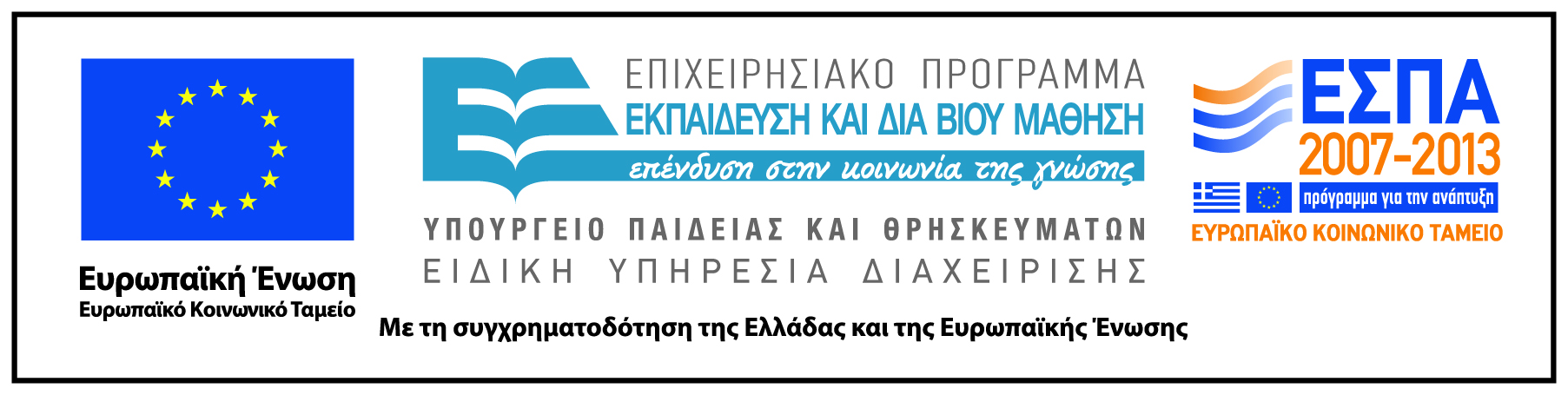 ΔΙΑΚΗΡΥΞΗ ΥΠ’ ΑΡΙΘΜΟΝ 4956/30.12.2014ΠΡΟΧΕΙΡΟΣ ΔΙΑΓΩΝΙΣΜΟΣΜΕ ΚΡΙΤΗΡΙΟ ΤΗ ΣΥΜΦΕΡΟΤΕΡΗ ΠΡΟΣΦΟΡΑΓΙΑ ΤΗΝ ΕΠΙΛΟΓΗ ΑΝΑΔΟΧΟΥ ΤΟΥ  ΥΠΟΕΡΓΟΥ 9:«ΔΗΜΟΣΙΟΤΗΤΑ ΕΡΓΟΥ»της ΠράξηςΠΡΟΓΡΑΜΜΑΤΑ ΔΙΑ ΒΙΟΥ ΕΚΠΑΙΔΕΥΣΗΣ ΓΙΑ ΤΗΝ ΑΝΑΠΗΡΙΑ -   ΑΠ 7 με κωδ. ΟΠΣ 277710ΠΡΟΓΡΑΜΜΑΤΑ ΔΙΑ ΒΙΟΥ ΕΚΠΑΙΔΕΥΣΗΣ ΓΙΑ ΤΗΝ ΑΝΑΠΗΡΙΑ – ΑΠ 8  με κωδ. ΟΠΣ 277711ΠΡΟΓΡΑΜΜΑΤΑ ΔΙΑ ΒΙΟΥ ΕΚΠΑΙΔΕΥΣΗΣ ΓΙΑ ΤΗΝ ΑΝΑΠΗΡΙΑ – ΑΠ 9 με κωδ. ΟΠΣ 277712προϋπολογισμού 46.560,98 Ευρώ χωρίς ΦΠΑ (ήτοι 57.270,00 Ευρώ με ΦΠΑ 23%)ΑΠΟΦΑΣΗΟ πρόεδρος της Ε.Σ.Α.μεΑ. έχοντας υπόψηΤις διατάξεις όπως αυτές ισχύουν:Tο Π.Δ. 118/2007 Κανονισμός Προμηθειών Δημοσίου (Κ.Π.Δ.)Το άρθρο 83 του Ν.2362/95Τις διατάξεις των άρθρων 681-702 του Αστικού Κώδικα περί συμβάσεων έργων.Τον Ν.3688/08Τις αποφάσεις:Απόφαση ένταξης 11344/29-7-2010 του προγράμματος δια βίου εκπαίδευσης για την αναπηρία ΑΠ 7. Απόφαση ένταξης 11345/29-7-2010 του προγράμματος δια βίου εκπαίδευσης για την αναπηρία ΑΠ 8.Απόφαση ένταξης 11346/29-7-2010 του προγράμματος δια βίου εκπαίδευσης για την αναπηρία ΑΠ 9.Απόφαση No27/13.11.2014 έγκρισης τευχών και τεχνικών προδιαγραφών της Ε.Σ.Α.μεΑ. Απόφαση No27/13.11.2014 ορισμού επιτροπής διαγωνισμού, αξιολόγησης, παραλαβής της Ε.Σ.Α.μεΑ.Απόφαση No27/13.11.2014 ορισμού επιτροπής ενστάσεων του διαγωνισμού.Απόφαση Νο 29./29.12.2014 επαναπροκήρυξης του διαγωνισμού. ΠΡΟΚΗΡΥΣΣΟΥΜΕΠρόχειρο διαγωνισμό με κριτήριο τη συμφερότερη από οικονομική άποψη προσφορά με σφραγισμένες προσφορές για την εκλογή αναδόχου για το  υποέργο 9 «ΔΗΜΟΣΙΟΤΗΤΑ ΕΡΓΟΥ».1. Η επιλογή αναδόχου θα γίνει σύμφωνα με τους γενικούς και ειδικούς όρους που περιλαμβάνονται στην παρούσα διακήρυξη και μετά από παρέλευση δεκαπέντε (15) ημερών από την ημέρα ανάρτησης της παρούσας στην ιστοσελίδα της Ε.Σ.Αμε.Α.Περίληψη της  παρούσας αναρτήθηκε στην ιστοσελίδα της Ε.Σ.Α.μεΑ. στις 30/12/2014.2. Περίληψη της προκήρυξης έχει αναρτηθεί στα γραφεία της Ε.Σ.Α.μεΑ.3. Ο συνολικός προϋπολογισμός του προκηρυσσόμενου έργου ανέρχεται στο ποσό των 46.560,98€ μη συμπεριλαμβανομένου ΦΠΑ 23%, ήτοι 57.270,00€ συμπεριλαμβανομένου ΦΠΑ 23%. 4. Ο διαγωνισμός θα διεξαχθεί στις 15/01/2015 ημέρα Πέμπτη και ώρα 09:00π.μ., στα γραφεία της ΕΣΑμεΑ από την αρμόδια επιτροπή διενέργειας διαγωνισμού, παραλαβής και αξιολόγησης των προσφορών, η οποία  ορίσθηκε με σχετική απόφαση της Ε.Γ. της ΕΣΑμεΑ No27/13.11.20145. Οι υποψήφιοι θα πρέπει να υποβάλουν τις προσφορές σύμφωνα με τα οριζόμενα στην παρούσα διακήρυξη το αργότερο μέχρι 15/01/2015  ημέρα Δευτέρα και ώρα 09:00 στα γραφεία της Ε.Σ.Α.μεΑ. Ελ. Βενιζέλου 236 Ηλιούπολη ΑΤΤΙΚΗ  τηλ. 210 9949837, Fax 210 5238967.6. Προσφορές που θα κατατεθούν μετά την προαναφερόμενη ημερομηνία και ώρα είναι εκπρόθεσμες και δεν παραλαμβάνονται, ενώ σε περιπτώσεις ταχυδρομικής αποστολής τους επιστρέφονται. Η αποσφράγιση των προσφορών γίνεται δημόσια.7. Οι υποβαλλόμενες στο διαγωνισμό προσφορές ισχύουν και δεσμεύουν τον προσφέροντα για εκατόν είκοσι (120) ημερολογιακές ημέρες, προθεσμία που αρχίζει από την επόμενη της διενέργειας του διαγωνισμού. Κριτήριο ανάθεσης είναι η συμφερότερη από οικονομική άποψη προσφορά.8. Οι προσφορές πρέπει να έχουν συνταχθεί στην ελληνική γλώσσα.9. Τα έξοδα δημοσίευσης της περίληψης της προκήρυξης βαρύνουν την Ε.Σ.Α.μεΑ.10. Διευκρινίσεις σχετικά με τους όρους της διακήρυξης, αντίγραφα της παρούσας και σχετικό πληροφοριακό υλικό διατίθενται στα γραφεία της Ε.Σ.Α.μεΑ. από ώρα 08:00 έως 15:00 μέχρι και τις 09/01/2015. Πληροφορίες: κα Γεωργοπούλου Σπυριδούλα στο τηλέφωνο 210-9949837.ΠΕΡΙΕΧΟΜΕΝΑ:Ενότητα 1: ΑντικείμενοΕνότητα 2: Γενικές προϋποθέσεις συμμετοχής στο διαγωνισμόΕνότητα 3: ΠροσφορέςΕνότητα 4: Περιεχόμενα φακέλων - δικαιολογητικάΕνότητα 5: Απόρριψη προσφορώνΕνότητα 6: Διενέργεια διαγωνισμού και αξιολόγηση προσφορώνΕνότητα 7: Τρόπος πληρωμήςΕνότητα 8: Υπογραφή Σύμβασης–Εγγύηση– Επιλογή Αναδόχου και κατάρτιση ΣύμβασηςΕνότητα 9: ΕνστάσειςΕνότητα 10: Ακύρωση διαγωνισμούΕνότητα 11: Παροχή πρόσθετων / νέων εργασιώνΕνότητα 12: Επίλυση διαφορών / νομοθεσίαΕνότητα 13: Παράρτημα1. ΑΝΤΙΚΕΙΜΕΝΟ ΤΟΥ ΥΠΟΕΡΓΟΥ:Αντικείμενο του ΥποέργουΑντικείμενο του παρόντος διαγωνισμού είναι η επιλογή Αναδόχου για την παραγωγή υλικού προβολής και δημοσιότητας (έντυπο, οπτικοακουστικό) για την ανάδειξη των εκπαιδευτικών προγραμμάτων που υλοποιεί η Ε.Σ.Α.μεΑ. στο πλαίσιο υλοποίησης του έργου «ΠΡΟΓΡΑΜΜΑΤΑ ΔΙΑ ΒΙΟΥ ΕΚΠΑΙΔΕΥΣΗΣ ΓΙΑ ΤΗΝ ΑΝΑΠΗΡΙΑ - ΑΠ 7,8,9». Στόχος είναι να δημιουργηθεί ένα ελκυστικό έργο δημοσιότητας, το οποίο θα ευαισθητοποιήσει τον τελικό αποδέκτη για την αξία των κοινωνικών και εκπαιδευτικών παρεμβάσεων που συμβάλουν στη δημιουργία μιας πιο δίκαιης και ισότιμης κοινωνίας που σέβεται τα άτομα με αναπηρία.Αφορά σε ενέργειες προβολής και δημοσιότητας του έργου και περιλαμβάνει: Ραδιοφωνικό Μήνυμα, Αφίσα 50×70, Τρίπτυχο Έντυπο, Λάβαρα / Banners,Τηλεοπτικό Μήνυμα, Ντοσιέ/Folder.Μπλούζες με το λογότυπο και τον τίτλο της πράξης για τους εκπαιδευόμενους της Δράσης 5 του Υποέργου 1.Δημιουργικό καταχώρισης.Τεχνικές Προδιαγραφές Υποέργου Όσον αφορά το έντυπο υλικό (αφίσες, τρίπτυχο έντυπα, λάβαρα, στάμπα στις μπλούζες κ.λπ.), ο ανάδοχος αναλαμβάνει τις εξής εργασίες:	Δημιουργική Πρόταση	Προσαρμογή κειμένων και διόρθωση 	Δικαιώματα χρήσης φωτογραφιώνΕιδικότερα, ο Ανάδοχος οφείλει:Να φιλοτεχνήσει τη μακέτα του εντύπου. Να δημιουργήσει τρία (3) προσχέδια μακετών του εντύπου.Να προχωρήσει σε τελική μακέτα του εντύπου. Να δημιουργήσει τη μακέτα καθώς και το ψηφιακό δοκίμιο του εντύπου, τα οποία θα αποστείλει στα γραφεία της ΕΣΑμεΑ. Μετά την τελική έγκριση της μακέτας από την ΕΣΑμεΑ, ο Ανάδοχος οφείλει να προχωρήσει στην εκτύπωση και στην έγκαιρη παράδοση του εντύπου έως και την καταληκτική ημερομηνία όπως αυτή ορίζεται για τα παραδοτέα στον πίνακα που ακολουθεί. Να χρησιμοποιήσει το κείμενο που θα δοθεί από το προσωπικό της ΕΣΑμεΑ.Να ακολουθήσει πιστά τους κανόνες δημοσιότητας της Ε.Ε. και του Επιχειρησιακού Προγράμματος «Εκπαίδευση και Δια Βίου Μάθηση»                      www.edulll.gr Οι διαστάσεις (μέγεθος) και η βιβλιοδεσία  μπορεί να διαφοροποιηθούν αν προταθεί από τον κατασκευαστή που θα αναλάβει την έκδοση, προκειμένου να  έχουμε καλύτερο αισθητικό αποτέλεσμα για τα έντυπα.Όσον αφορά το οπτικό ακουστικό υλικό (ραδιοφωνικό και τηλεοπτικό μήνυμα), ο ανάδοχος αναλαμβάνει τις εξής εργασίες:	Δημιουργική Πρόταση	Δικαιώματα χρήσης φωτογραφιών (για το τηλεοπτικό μήνυμα)Ειδικότερα, ο Ανάδοχος οφείλει:Να δημιουργήσει τρία (3) προσχέδια μηνυμάτων (ραδιοφωνικού και τηλεοπτικού).Να προχωρήσει σε τελικό σχέδιο των μηνυμάτων, τα οποία θα αποστείλει στα γραφεία της ΕΣΑμεΑ. Μετά την τελική έγκριση των σχεδίων από την ΕΣΑμεΑ, ο Ανάδοχος οφείλει να προχωρήσει στην παραγωγή και στην έγκαιρη παράδοση των μηνυμάτων έως και την καταληκτική ημερομηνία όπως αυτή ορίζεται για τα παραδοτέα στον πίνακα που ακολουθεί. Να χρησιμοποιήσει το κείμενο που θα δοθεί από το προσωπικό της ΕΣΑμεΑ.Να ακολουθήσει πιστά τους κανόνες δημοσιότητας της Ε.Ε. και του Επιχειρησιακού Προγράμματος «Εκπαίδευση και Δια Βίου Μάθηση»                      www.edulll.gr ΧΡΟΝΟΔΙΑΓΡΑΜΜΑ1.1 ΑΝΑΘΕΤΟΥΣΑ ΑΡΧΗ:Αναθέτουσα Αρχή του έργου και προισταμένη αρχή είναι η Εκτελεστική Γραμματεία της  Ε.Σ.Αμε.Α.ΔΙΑΡΚΕΙΑ ΤΟΥ ΕΡΓΟΥ – ΤΟΠΟΣ ΠΑΡΑΔΟΣΗΣ:Η υλοποίηση του φυσικού αντικειμένου της πράξης θα αρχίσει με την υπογραφή της σύμβασης και θα ολοκληρωθεί εντός δύο (2) μηνών από την υπογραφή της σύμβασης. Η διάρκεια της σύμβασης είναι από την υπογραφή της έως την προσήκουσα παραλαβή του έργου.Ως ημερομηνία έναρξης παροχής των υπηρεσιών ορίζεται η ημερομηνία  υπογραφής της αντίστοιχης σύμβασης μεταξύ της Ε.Σ.Α.μεΑ. και του αναδόχου.Τόπος παράδοσης υπηρεσιών είναι η έδρα της Ε.Σ.Α.μεΑ.2.  ΓΕΝΙΚΕΣ ΠΡΟΫΠΟΘΕΣΕΙΣ ΣΥΜΜΕΤΟΧΗΣ ΣΤΟ ΔΙΑΓΩΝΙΣΜΟ:2.1 Δικαίωμα συμμετοχής στο διαγωνισμό αυτό έχουν φυσικά ή νομικά πρόσωπα (δημοσίου ή ιδιωτικού δικαίου) ή κοινοπραξίες φυσικών ή/και νομικών προσώπων, τα οποία είναι εγκατεστημένα νόμιμα στην Ελλάδα ή σε άλλο κράτος μέλος της Ευρωπαϊκής Ένωσης (ΕΕ) ή του Ευρωπαϊκού Οικονομικού Χώρου (ΕΟΧ) ή σε τρίτες χώρες που έχουν υπογράψει και κυρώσει τη Διεθνή Συμφωνία περί Δημοσίων Συμβάσεων (GPA) ή έχουν υπογράψει και κυρώσει συμφωνίες σύνδεσης ή διμερείς συμφωνίες με την Ε.Ε. ή με την Ελλάδα. Οι κοινοπραξίες φυσικών ή/και νομικών προσώπων δικαιούνται να υποβάλουν κοινή Προσφορά, με τις παρακάτω προϋποθέσεις:α.	Ότι στην Προσφορά αναγράφεται απαραιτήτως το ποσοστό συμμετοχής κάθε προσώπου.β.	Ότι όλα τα πρόσωπα της κοινοπραξίας πληρούν την απαίτηση της νόμιμης εγκατάστασης στην Ελλάδα ή σε άλλο κράτος μέλος της Ευρωπαϊκής Ένωσης (ΕΕ) ή του Ευρωπαϊκού Οικονομικού Χώρου (ΕΟΧ) ή σε τρίτες χώρες που έχουν υπογράψει και κυρώσει τη Διεθνή Συμφωνία περί Δημοσίων Συμβάσεων (GPA) ή έχουν υπογράψει και κυρώσει συμφωνίες σύνδεσης ή διμερείς συμφωνίες με την Ε.Ε. ή με την Ελλάδα.Κάθε φυσικό ή νομικό πρόσωπο μπορεί να συμμετάσχει στο διαγωνισμό είτε μεμονωμένα είτε σε μία μόνο κοινοπραξία.Ο Προσφέρων δικαιούται, για την υλοποίηση του Αντικειμένου της Σύμβασης, να χρησιμοποιήσει υπεργολάβους, τους οποίους είναι υποχρεωμένος να δηλώσει στην Τεχνική του Προσφορά, αναφέροντας και το μέρος του Αντικειμένου της Σύμβασης που αυτοί πρόκειται να υλοποιήσουν. Νοείται ότι ένας υπεργολάβος δεν επιτρέπεται να συμπεριλαμβάνεται σε περισσότερες από μία (1) προσφορές.Τα παραπάνω φυσικά ή νομικά πρόσωπα, κοινοπραξίες ή ενώσεις της ημεδαπής ή της αλλοδαπής,  θα πρέπει να πληρούν και να τεκμηριώνουν επαρκώς, με ποινή αποκλεισμού, τις παρακάτω ελάχιστες προϋποθέσεις συμμετοχής, στον Διαγωνισμό:Οι παραπάνω ελάχιστες προϋποθέσεις πρέπει να καλύπτονται από τον υποψήφιο Ανάδοχο επί ποινή αποκλεισμού. Σε περίπτωση Ενώσεων εταιρειών, οι παραπάνω προϋποθέσεις μπορούν να καλύπτονται  σωρευτικά.Οι ενώσεις και οι κοινοπραξίες δεν υποχρεούνται να λάβουν ορισμένη νομική μορφή προκειμένου να υποβάλλουν την προσφορά, σε περίπτωση όμως κατακύρωσης του διαγωνισμού σε αυτές, τότε ενδέχεται να ζητηθεί από την αναθέτουσα αρχή να λάβουν νομική μορφή πριν την υπογραφή της σύμβασης. 2.2    Αποκλεισμός Υποψηφίων2.2.1 Αποκλείονται από τη διαδικασία ανάθεσης παροχής υπηρεσιών όσοι δεν πληρούν τα κριτήρια των παραγράφων 1&2 του άρθρου 43 του π.δ. 60 (1&2 του άρθρου 45 της οδηγίας 2004/18) και συγκεκριμένα εάν:1. υπάρχει οριστική καταδικαστική απόφαση εις βάρος των προσφερόντων, για έναν ή περισσότερους λόγους που απαριθμούνται κατωτέρω:α) συμμετοχή σε εγκληματική οργάνωση, όπως αυτή ορίζεται στο άρθρο 2, παρ.1 της κοινής δράσης της 98/773/ΔΕΥ του Συμβουλίου,β) δωροδοκία όπως αυτή ορίζεται αντίστοιχα στο άρθρο 3 της πράξης του Συμβουλίου της 26ης Μαΐου 1997 και στο άρθρο 3 παρ.1 της κοινής δράσης της 98/742/ΚΕΠΠΑ Συμβουλίου,γ) απάτη κατά την έννοια του άρθρου 1 της σύμβασης σχετικά με την προστασία των οικονομικών συμφερόντων των Ευρωπαϊκών Κοινοτήτων,δ) νομιμοποίηση εσόδων από παράνομες δραστηριότητες, όπως ορίζεται στο άρθρο 1 της οδηγίας 91/308/ΕΟΚ του Συμβουλίου της 10ης Ιουνίου 1991, για την χρησιμοποίησης του χρηματοπιστωτικού συστήματος για τη νομιμοποίηση από παράνομες δραστηριότητες.2. 	α) βρίσκονται σε πτώχευση, εκκαθάριση, παύση δραστηριοτήτων, αναγκαστική διαχείριση ή πτωχευτικό συμβιβασμό ή σε οποιαδήποτε ανάλογη κατάσταση που προκύπτει από παρόμοια διαδικασία προβλεπόμενη από τις εθνικές, νομοθετικές και κανονιστικές διατάξεις,	β) εκινήθη εναντίον τους διαδικασία κήρυξης σε πτώχευση, εκκαθάριση, αναγκαστικής διαχείρισης, πτωχευτικού συμβιβασμού, ή οποιαδήποτε άλλη ανάλογη διαδικασία προβλεπόμενη από τις εθνικές νομοθετικές και κανονιστικές διατάξεις,	γ) καταδικάσθηκαν για αδίκημα που αφορά την επαγγελματική διαγωγή ( απάτη, υπεξαίρεση, εκβίαση, πλαστογραφία, ψευδορκία, δωροδοκία, δόλια χρεοκοπία) του παρέχοντος υπηρεσίες, βάση απόφασης η οποία έχει ισχύ δικασμένου,	δ) έχουν διαπράξει επαγγελματικό παράπτωμα που μπορεί να διαπιστωθεί με οποιοδήποτε μέσο από τις αναθέτουσες αρχές,	ε) δεν έχουν εκπληρώσει τις υποχρεώσεις τους όσων αφορά την καταβολή των εισφορών κοινωνικής ασφάλισης σύμφωνα με τη νομοθεσία της χώρας όπου είναι εγκατεστημένοι ή σύμφωνα με τη νομοθεσία της χώρας της αναθέτουσας αρχής,	ζ) είναι ένοχοι υποβολής ψευδούς δηλώσεως ή παραλείψεως υποβολής των πληροφοριών που απαιτούνται.2.2.2 Αποκλείονται τέλος από τη διαδικασία ανάθεσης παροχής υπηρεσιών:	α) οι υποψήφιοι που δεν υποβάλλουν εγγυητική επιστολή συμμετοχής σύμφωνα με τα προβλεπόμενα στο σημείο 4.1.1.β.  της παρούσας προκήρυξης,β) τα φυσικά ή νομικά πρόσωπα της αλλοδαπής, τα οποία δεν θα υποβάλουν όλα τα έγγραφα των προσφορών, επισήμως μεταφρασμένα στην Ελληνική γλώσσα.2.3   Αποκλεισμός προσφοράςΠροσφορές που αιτιολογημένα θεωρηθούν από την Επιτροπή Διαγωνισμού αόριστες και ανεπίδεκτες εκτίμησης ή περιέχουν όρους αντίθετους προς την προκήρυξη ή/και αιρέσεις, χαρακτηρίζονται ως μη αποδεκτές και απορρίπτονται. Ειδικότερα, προσφορά από την αξιολόγηση όταν:Είναι αόριστη και δεν μπορεί να εκτιμηθεί, ή είναι υπό αίρεση, ή περιέχει ανακριβή ή ελλιπή στοιχεία.Δεν συνοδεύεται από νόμιμη εγγυητική επιστολή.Δεν υποβληθούν τα προβλεπόμενα δικαιολογητικά.Δεν καλύπτει το σύνολο των ζητούμενων υπηρεσιών.Δεν προκύπτει με σαφήνεια η προσφερόμενη τιμή και δεν έχει συνταχθεί σύμφωνα με τα προβλεπόμενα στα σχετικά κεφάλαια του παρόντος.Δεν είναι σύμφωνη με τους επιμέρους υποχρεωτικούς όρους, όπου αυτοί αναφέρονται.3. ΠΡΟΣΦΟΡΕΣ:Οι προσφορές υποβάλλονται από τους ενδιαφερόμενους στην Ε.Σ.Α.μεΑ., στην ελληνική γλώσσα, μέσα σε σφραγισμένο φάκελο, σε πρωτότυπα και σε αντίγραφα, όπως κατωτέρω ορίζεται. Κριτήριο ανάθεσης είναι η συμφερότερη από οικονομική άποψη προσφορά.Δεν θα γίνουν δεκτές προσφορές για τμήμα του έργου. Αντιπροσφορές και εναλλακτικές προσφορές δεν γίνονται δεκτές. Σε περίπτωση υποβολής τους απορρίπτονται ως απαράδεκτες.Ο χρόνος ισχύος των προσφορών είναι  εκατόν είκοσι (120) ημερολογιακές ημέρες, προσμετρούμενες από την επόμενη της ημέρας διενέργειας του διαγωνισμού. Προσφορά που ορίζει χρόνο ισχύος μικρότερο του παραπάνω αναφερόμενου απορρίπτεται ως απαράδεκτη. Στον φάκελο κάθε προσφοράς πρέπει να αναγράφεται ευκρινώς η λέξη προσφορά, ο πλήρης τίτλος της αρμόδιας υπηρεσίας που διενεργεί το διαγωνισμό, ο αριθμός διακήρυξης, η ημερομηνία διενέργειας του διαγωνισμού και τα στοιχεία του αποστολέα, όπως παρακάτω ορίζεται ειδικότερα:Προσφορά μπορεί να υποβληθεί και με συστημένη ταχυδρομική επιστολή που θα απευθύνεται  και θα προορίζεται για την αρμόδια υπηρεσία. Ισχύ έχουν όλες οι προσφορές που έχουν φθάσει στην αρμόδια υπηρεσία του Ε.Σ.Α.μεΑ. μέχρι την ημερομηνία που αναφέρεται στην πρόσκληση υποβολής προσφορών, ανεξάρτητα της σφραγίδας του ταχυδρομείου. Σε περίπτωση ταχυδρομικής αποστολής, ως ημερομηνία υποβολής της προσφοράς θεωρείται η ημερομηνία παράδοσης στην ταχυδρομική υπηρεσία.Ο φάκελος κάθε προσφοράς συνοδεύεται από ειδική συνοδευτική επιστολή στην οποία θα πρέπει να αναφέρεται αντίστοιχα το φυσικό πρόσωπο, ή η εταιρεία, ή η Ένωση Εταιρειών που υποβάλλει την προσφορά, καθώς και ο εξουσιοδοτημένος εκπρόσωπός τους. Μέσα στο φάκελο προσφοράς τοποθετούνται όλα τα σχετικά με την προσφορά στοιχεία και ειδικότερα τα εξής:Στον κυρίως φάκελο και σε ξεχωριστό σφραγισμένο φάκελο με την ένδειξη «Δικαιολογητικά» τοποθετούνται όλα τα ζητούμενα δικαιολογητικά και η εγγύηση συμμετοχής σε ένα (1) πρωτότυπο και σε ένα (1) αντίγραφο. Στο φάκελο με την ένδειξη «Τεχνική Προσφορά», σφραγισμένο, τοποθετούνται όλα τα τεχνικά στοιχεία της προσφοράς σε ένα (1) πρωτότυπο και ένα (1) αντίγραφο. Σε περίπτωση που υπάρχουν τεχνικές πληροφορίες που καλύπτονται από το απόρρητο, θα πρέπει να τοποθετούνται εντός του φακέλου «Τεχνική Προσφορά» αλλά σε ξεχωριστό υποφάκελο με τη σχετική ένδειξη. Στο φάκελο με την ένδειξη «Οικονομική Προσφορά», σφραγισμένο, επί ποινή απορρίψεως, τοποθετούνται όλα τα οικονομικά στοιχεία της προσφοράς, σε ένα  (1) πρωτότυπο και ένα (1) αντίγραφο.Οι φάκελοι τεχνικής και οικονομικής προσφοράς θα φέρουν και τις ενδείξεις του κυρίως φακέλου.Σε περίπτωση που τα τεχνικά στοιχεία της προσφοράς δεν είναι δυνατόν λόγω του μεγάλου όγκου να τοποθετηθούν στον κυρίως φάκελο, τότε συσκευάζονται ιδιαίτερα και ακολουθούν τον κυρίως φάκελο με την ένδειξη «ΠΑΡΑΡΤΗΜΑ ΠΡΟΣΦΟΡΑΣ»  και τις λοιπές ενδείξεις των κυρίως φακέλων. Δεν πρέπει να χρησιμοποιηθούν αυτοκόλλητοι φάκελοι, οι οποίοι είναι δυνατόν να αποσφραγισθούν και να επανασφραγισθούν χωρίς να αφήσουν ίχνη.Οι προσφορές όσων συμμετέχουν στο διαγωνισμό πρέπει να υποβληθούν στην αρμόδια υπηρεσία της Ε.Σ.Α.μεΑ., την ημερομηνία που αναφέρεται στην πρόσκληση υποβολής προσφορών.Δεν θα ληφθούν υπόψη οι προσφορές που υποβλήθηκαν μετά την καθορισμένη ημερομηνία, καθώς και προσφορές που δεν πληρούν τις προϋποθέσεις της παρούσας προκήρυξης. 4. ΠΕΡΙΕΧΟΜΕΝΑ ΦΑΚΕΛΩΝ - ΔΙΚΑΙΟΛΟΓΗΤΙΚΑ:4.1 ΠΕΡΙΕΧΟΜΕΝΑ ΦΑΚΕΛΟΥ «ΔΙΚΑΙΟΛΟΓΗΤΙΚΑ»:4.1.1.α. Αίτηση εκδήλωσης ενδιαφέροντος. Η αίτηση εκδήλωσης ενδιαφέροντος υπογράφεται από τον νόμιμα εξουσιοδοτημένο εκπρόσωπο των υποψηφίων. Στην περίπτωση κοινοπρακτούντων φυσικών ή νομικών προσώπων ή ένωση εταιρειών, θα περιλαμβάνει σαφή αναφορά των στοιχείων των κοινοπρακτούντων μερών και θα συνοδεύεται από υπεύθυνες δηλώσεις, με βεβαιωμένο το γνήσιο της υπογραφής των εκπροσώπων των κοινοπρακτούντων για την συμμετοχή τους και την αποδοχή του ορισμού του κοινού εκπροσώπου και ότι τα μέλη της κοινοπραξίας / ένωσης θα είναι αλληλεγγύως και αδιαιρέτως υπεύθυνα έναντι της Ε.Σ.Αμε.Α για το σύνολο της προμήθειας, καθώς επίσης ότι ως κοινοπρακτούντα μέρη θα πρέπει, σε περίπτωση ανάθεσης της μελέτης και πριν την υπογραφή της σύμβασης ανάθεσης, να συστήσουν νομίμως κοινοπραξία / ένωση εφόσον ζητηθεί. Στην περίπτωση συμμετοχής νομικών προσώπων, απαιτείται η προσκόμιση των αναγκαίων εγγράφων: σύστασης και τροποποίησης, νομιμοποίησης και εκπροσώπησης, πρωτότυπα η νομίμως επικυρωμένα, από τα οποία θα προκύπτει ο νόμιμος εκπρόσωπος της εταιρείας, καθώς και πιστοποιητικό μεταβολών από το αρμόδιο Πρωτοδικείο ή τη Νομαρχία για τις Α.Ε. Αν τα νομικά πρόσωπα συμμετέχουν σε ένωση ή κοινοπραξία τα παραπάνω νομιμοποιητικά έγγραφα απαιτούντα για κάθε μέλος ξεχωριστά.4.1.1.β. Εγγυητική Επιστολή Συμμετοχής στο Διαγωνισμό η οποία θα απευθύνεται προς την ΕΣΑμεΑ και περιλαμβάνει τα στοιχεία και τους όρους του άρθρου 25, του Π.Δ 118/07 και  της οποίας το ποσό θα πρέπει να καλύπτει το 5% της συνολικής προϋπολογισθείσας δαπάνης του Έργου (με ΦΠΑ), ήτοι το ποσό των 2.863,50 Ευρώ με διάρκεια τουλάχιστον 10 ημερών μετά την ημερομηνία λήξης των προσφορών. 4.1.1.γ. Υπεύθυνη δήλωση της π.4 του άρθρου 8 του ν.1599/86(Α’75), όπως εκάστοτε ισχύει, με θεώρηση γνησίου υπογραφής, στην οποία αναγράφονται τα στοιχεία του διαγωνισμού και στην οποία δηλώνεται ότι μέχρι και την ημέρα υποβολής της προσφοράς τους, οι προσφέροντες:α) δεν έχουν καταδικαστεί με αμετάκλητη απόφαση για κάποιο από τα αδικήματα της παραγράφου 1 του άρθρου 43 του π.δ 60/2007β) δεν έχουν καταδικαστεί με αμετάκλητη απόφαση, για κάποιο αδίκημα από τα αναφερόμενα στην περίπτωση (1) του εδ. Α της παρ. 2 του άρθρου 6 του Π.Δ 118/07 ήτοι:1. συμμετοχή σε εγκληματική οργάνωση, όπως αυτή ορίζεται στο άρθρο 2 παρ.1 της κοινής δράσης της 98/773/ΔΕΥ του Συμβουλίου(ΕΕ i 351 της 29-1-1998)2. δωροδοκία όπως αυτή ορίζεται αντίστοιχα στο άρθρο 3 της πράξης του Συμβουλίου της 26-5-1997 και στο άρθρο 3 παρ.1 της κοινής δράσης 98/742/ΚΕΠΠΑ του Συμβουλίου.3. απάτη, κατά την έννοια του άρθρου 1 της σύμβασης σχετικά με την προστασία των οικονομικών συμφερόντων των Ευρωπαϊκών Κοινοτήτων.4. νομιμοποίηση εσόδων από παράνομες δραστηριότητες, όπως ορίζεται στο άρθρο 1 της οδηγίας 91/308/ΕΟΚ του Συμβουλίου της 10-6-1991, για την πρόληψη χρησιμοποίησης του χρηματοπιστωτικού συστήματος για την νομιμοποίηση εσόδων από παράνομες δραστηριότητες, όπως τροποποιήθηκε, η οποία ενσωματώθηκε με τον ν. 2331/1995 και τροποποιήθηκε με τον ν. 3424/20055. για κάποιο από τα αδικήματα της υπεξαίρεσης, της απάτης, της εκβίασης, της πλαστογραφίας, της ψευδορκίας, της δωροδοκίας και της δόλιας χρεοκοπίας.Σε περίπτωση που ο προσφέρων είναι νομικό πρόσωπο, την υπεύθυνη δήλωση μη καταδίκης με αμετάκλητη απόφαση για κάποιο από τα παραπάνω αδικήματα του παρόντος υποβάλλουν και αφορά το πρόσωπο τους (όχι την εταιρεία): οι διαχειριστές και οι εταίροι όταν το νομικό πρόσωπο είναι ΟΕ,ΕΕ.οι διαχειριστές όταν τον νομικό πρόσωπο είναι ΕΠΕ.ο πρόεδρος του ΔΣ και ο Διευθύνων Σύμβουλος όταν το νομικό πρόσωπο είναι ΑΕ.σε κάθε άλλη περίπτωση νομικού προσώπου, οι νόμιμοι εκπρόσωποι του.όταν ο προσφέρων είναι συνεταιρισμός η υπεύθυνη δήλωση υποβάλλεται από τον Πρόεδρο του συνεταιρισμού. όταν ο προσφέρων είναι ένωση προμηθευτών – κοινοπραξία, η ως άνω υπεύθυνη δήλωση υποβάλλεται από κάθε μέλος που συμμετέχει, σύμφωνα με τα ανωτέρω.γ) Δεν τελούν σε κάποια από της αναφερόμενες στη περίπτωση (2) του εδ. Α της παρ.2 του άρθρου 6 του Π.Δ 118/07 καταστάσεις ήτοι: δεν τελούν σε πτώχευση, ούτε σε διαδικασία κήρυξης πτώχευσης. Τα αλλοδαπά φυσικά ή νομικά πρόσωπα δηλώνουν ότι δεν τελούν σε πτώχευση ή υπό άλλη ανάλογη κατάσταση, καθώς και σε διαδικασία κήρυξης σε πτώχευση ή άλλη ανάλογη κατάσταση.δ) Δεν τελούν σε κάποια από τις αναφερόμενες στη περ. (2) του εδ.γ της παρ.2 του άρθρου 6 του Π.Δ. 118/07 κατάσταση, ήτοι ότι δεν τελούν υπό κοινή εκκαθάριση του κ.ν. 2190/1920, όπως εκάστοτε ισχύει, ή ειδική εκκαθάριση του ν. 1892/90, όπως εκάστοτε ισχύει, ή υπό άλλες ανάλογες καταστάσεις (μόνο για αλλοδαπά νομικά ή φυσικά πρόσωπα) και επίσης ότι δεν τελούν υπό διαδικασία έκδοσης απόφασης κοινής ή ειδικής εκκαθάρισης των ανωτέρων νομοθετημάτων ή υπό άλλες ανάλογες καταστάσεις (μόνο για αλλοδαπά νομικά ή φυσικά πρόσωπα).ε) Δεν τελούν σε αναγκαστική διαχείριση και επίσης ότι δεν τελούν σε διαδικασία κήρυξης σε αναγκαστική διαχείριση. Τα αλλοδαπά φυσικά ή νομικά πρόσωπα δηλώνουν ότι δεν τελούν σε αναγκαστική διαχείριση ή υπό άλλη ανάλογη διαδικασία, καθώς και σε διαδικασία κήρυξης σε αναγκαστική διαχείριση ή υπό άλλη ανάλογη διαδικασία.στ) Είναι ενήμεροι ως προς τις υποχρεώσεις τους που αφορούν τις εισφορές κοινωνικής ασφάλισης (κύριας και επικουρικής), αναφέροντας όλους τους φορείς στους οποίους καταβάλουν εισφορές κύριας και επικουρικής ασφάλισης καθώς και ότι είναι ενήμεροι ως προς τις φορολογικές υποχρεώσεις τους.ζ) Είναι εγγεγραμμένοι στο οικείο Επιμελητήριο και το ειδικό επάγγελμα τους κατά την ημέρα διενέργειας του διαγωνισμού, κατά περίπτωση,( δεν αφορά συνεταιρισμούς). Τα αλλοδαπά νομικά ή φυσικά πρόσωπα δηλώνουν ότι είναι εγγεγραμμένοι στα μητρώα του οικείου επιμελητηρίου της χώρας εγκατάστασης τους ή σε ισοδύναμες επαγγελματικές οργανώσεις της χώρας εγκατάστασης τους την ημέρα διενέργειας του διαγωνισμού.η) Δεν είναι ένοχος σοβαρών ψευδών δηλώσεων κατά την παροχή των πληροφοριών που απαιτούνται κατ’ εφαρμογή του Π.Δ 60/2007 ή όταν δεν έχει παράσχει της πληροφορίες αυτές.θ) Δεν τελούν σε αποκλεισμό από διαγωνισμούς με βάση αμετάκλητη απόφαση του Υπουργού Ανάπτυξης κατά τα άρθρα 18, 34, και 39 του Π.Δ 118/07 κατά την ημερομηνία διενέργειας του διαγωνισμού.ι) Ο συνεταιρισμός λειτουργεί νόμιμα (μόνο για συνεταιρισμούς).κ) Αναλαμβάνουν την υποχρέωση για την έγκαιρη και προσήκουσα προσκόμιση, πριν την υπογραφή της σύμβασης και μετά την κατακύρωση, των δικαιολογητικών των παρ. 2&3 του άρθρου 6 του Π.Δ 118/07, κατά περίπτωση, και σύμφωνα με τους όρους και τις προϋποθέσεις του άρθρου 20 του ίδιο Προεδρικού Διατάγματος.Σε περίπτωση που ο προσφέρων είναι νομικό πρόσωπο η παρούσα υπεύθυνη δήλωση (περιπτώσεις γ,δ,ε,στ,ζ,η,θ,ι,κ) υποβάλλεται από τον νόμιμο εκπρόσωπο του και αφορούν το νομικό πρόσωπο.  4.1.2 Δικαιολογητικά πιστοποίησης χρηματοοικονομικής και τεχνικής ικανότηταςΟι συμμετέχοντες στο Διαγωνισμό υποβάλλουν επί ποινή αποκλεισμού, μαζί με την προσφορά τους στον φάκελο «ΔΙΚΑΙΟΛΟΓΗΤΙΚΑ» τα ακόλουθα δικαιολογητικά:4.1.2.α Δικαιολογητικά πιστοποίησης χρηματοοικονομικής ικανότητας1. Ισολογισμούς ή αποσπάσματα ισολογισμών των τριών (3) προηγουμένων του έτους του διαγωνισμού οικονομικών χρήσεων και στις περιπτώσεις που υπάρχει σχετική εκ του Νόμου υποχρέωση, δημοσιευμένους ισολογισμούς. Στην περίπτωση που δεν υποχρεούται στην έκδοση ισολογισμών, Υπεύθυνη Δήλωση περί του ύψους του συνολικού κύκλου εργασιών κατά τη διάρκεια των τριών (3) τελευταίων ετών.2. Υπεύθυνη Δήλωση περί του ολικού ύψους του κύκλου εργασιών και περί του κύκλου εργασιών ως προς την παροχή παρόμοιων ή αντίστοιχων με τις ζητούμενες υπηρεσίες κατά την διάρκεια των τριών (3) προηγουμένων του έτους του Διαγωνισμού οικονομικών χρήσεων.3. Σε περίπτωση που ο υποψήφιος Ανάδοχος δραστηριοποιείται για χρονικό διάστημα μικρότερο των τριών (3) διαχειριστικών χρήσεων, τότε θα προσκομισθούν Ισολογισμοί ή η παραπάνω υπεύθυνη ένορκη βεβαίωση για όσες διαχειριστικές χρήσεις δραστηριοποιείται ο υποψήφιος Ανάδοχος.4. Σε χώρες όπου δεν προβλέπεται Υπεύθυνη Δήλωση, αυτή μπορεί να αντικατασταθεί από ένορκη βεβαίωση ή ισοδύναμο έγγραφο για αλλοδαπά φυσικά ή νομικά πρόσωπα ενώπιον δικαστικής ή διοικητικής Αρχής ή συμβολαιογράφου ή αρμόδιου επαγγελματικού οργανισμού, βεβαιουμένου, σε κάθε περίπτωση, του γνησίου της υπογραφής του δηλούντος από αρμόδια δικαστική ή διοικητική Αρχή ή συμβολαιογράφο.4.1.2.β Δικαιολογητικά πιστοποίησης τεχνικής ικανότηταςΓενικές πληροφορίες για τα χαρακτηριστικά, τη δραστηριότητα, την εμπειρία, την τεχνική υποδομή και τη δυνατότητα προσφοράς των ζητούμενων υπηρεσιών σύμφωνα με την παράγραφο 2.1 Προυποθέσεις Συμμετοχής.Η Επιτροπή Διενέργειας του Διαγωνισμού μπορεί να ζητήσει συμπληρώσεις και αποσαφηνίσεις επί των δικαιολογητικών, πλην της εγγυητικής επιστολής και οι διαγωνιζόμενοι υποχρεούνται να ενεργήσουν μέσα στην προθεσμία, η οποία τάσσεται από την Επιτροπή, διαφορετικά η προσφορά απορρίπτεται.Όσα δικαιολογητικά εκδίδονται σε γλώσσα πλην της ελληνικής θα συνοδεύονται από επίσημη μετάφρασή τους στην Ελληνική Γλώσσα.Κάθε έλλειψη ή ανακρίβεια δικαιολογητικών, που θα διαπιστωθεί μετά από έλεγχο, θα συνεπάγεται τον αποκλεισμό του διαγωνιζόμενου εκείνου του οποίου τα δικαιολογητικά βρέθηκαν ελλιπή ή ανακριβή.4.2 ΠΕΡΙΕΧΟΜΕΝΑ ΦΑΚΕΛΟΥ «ΤΕΧΝΙΚΗ ΠΡΟΣΦΟΡΑ»:Στην ενότητα αυτή περιγράφονται τα στοιχεία που θα πρέπει να περιλαμβάνονται στο φάκελο της τεχνικής προσφοράς, ώστε να γίνεται πλήρως κατανοητή από την Επιτροπή Αξιολόγησης η κατανόηση και η ικανότητα του Αναδόχου να ανταποκριθεί στις απαιτήσεις του Έργου. Τα αναφερόμενα παρακάτω δεν αποκλείουν και τη παρουσίαση οιωνδήποτε άλλων στοιχείων, που ο υποψήφιος κρίνει σκόπιμο να περιλάβει στην προσφορά του.Ο φάκελος της τεχνικής προσφοράς θα πρέπει να περιλαμβάνει:ΜΕΘΟΔΟΛΟΓΙΑ ΠΡΟΣΕΓΓΙΣΗΣ ΥΛΟΠΟΙΗΣΗΣ ΤΟΥ ΕΡΓΟΥΘα περιέχει τουλάχιστον τα εξής στοιχεία:Περιγραφή της διαδικασίας, σε εύρος και βάθος, που θα ακολουθηθεί.Αναλυτική περιγραφή της τεχνογνωσίας και υποδομής που θα χρησιμοποιηθεί για την επίτευξη των ζητούμενων στην Τεχνική Περιγραφή.Υπέυθυνος έργουΤον Υπεύθυνο Έργου (ΥΕ) που θα ηγηθεί του έργου, ο οποίος θα πρέπει να έχει τις γνώσεις για να καθοδηγήσει και να συντονίσει το σύνολο των παρεχομένων  υπηρεσιών από τον Ανάδοχο. Σε περίπτωση που ο ανάδοχος θα χρησιμοποιήσει εξωτερικούς συνεργάτες για μέρος των παρεχόμνων υπηρεσιών, απαιτείται υπεύθυνη δήλωση εκ μέρους τους για την ύπαρξη σχετικής συμφωνίας και αποδοχή των όρων του διαγωνισμού. Σε κάθε περίπτωση ο ανάδοχος είναι αποκλειστικά υπεύθυνος έναντι της αναθέτουσας αρχής.ΧΡΟΝΟΠΡΟΓΡΑΜΜΑΤΙΣΜΟ ΠΑΡΕΧΩΜΕΝΩΝ ΥΠΗΡΕΣΙΩΝΚΑΤΑΛΟΓΟ ΠΡΟΑΠΑΙΤΟΥΜΕΝΩΝθα παρουσιάζει αναλυτικά τα στοιχεία και τις πληροφορίες που χρειάζονται για την πλήρη και έγκαιρη διεξαγωγή της διαδικασίας που προτείνεται.Τονίζεται ότι στα περιεχόμενα του φακέλου της τεχνικής προσφοράς σε καμία περίπτωση δεν πρέπει να εμφανίζονται τιμές. Τυχόν εμφάνιση τιμών επιφέρει αποκλεισμό της προσφοράς.Η υπηρεσία διατηρεί το δικαίωμα να απαιτήσει κάθε άλλο συμπληρωματικό έλεγχο για να βεβαιωθεί ότι ικανοποιούνται οι απαιτήσεις των προδιαγραφών.4.3	ΠΕΡΙΕΧΟΜΕΝΑ ΦΑΚΕΛΟΥ «ΟΙΚΟΝΟΜΙΚΗ ΠΡΟΣΦΟΡΑ»:Στον Φάκελο «Οικονομική Προσφορά» εσωκλείεται η Οικονομική Προσφορά, η οποία πρέπει να περιλαμβάνει:Τον ακόλουθο πίνακα συμπληρωμένο με την προσφορά του διαγωνιζόμενου:Εάν οι τιμές ενός προσφέροντος είναι κατά τη γνώμη της Επιτροπής Διαγωνισμού  αναιτιολόγητες, η Επιτροπή μπορεί να καλέσει τον προσφέροντα να τις αιτιολογήσει και εάν αυτός δεν προσφέρει επαρκή αιτιολόγηση θα αποκλεισθεί από τον διαγωνισμό.Οι τιμές των προσφορών δεν υπόκεινται σε μεταβολή κατά τη διάρκεια ισχύος της προσφοράς και εκτέλεσης της σύμβασης. Ο υποψήφιος ανάδοχος έχει μελετήσει και εκτιμήσει τις απαιτήσεις του έργου που θα αναλάβει και τα οικονομικά μεγέθη που θα απαιτηθούν για την καλή εκτέλεση των εργασιών και εγγυάται για την ακρίβεια των επιμέρους στοιχείων του κόστους.5.  ΑΠΟΡΡΙΨΗ ΠΡΟΣΦΟΡΩΝ:Όλοι οι περιεχόμενοι στην παρούσα προκήρυξη όροι και απαιτήσεις είναι υποχρεωτικοί για τους προσφέροντες.Απόκλιση από τους υποχρεωτικούς αυτούς όρους έχει ως συνέπεια τον αποκλεισμό του προσφέροντος.Ειδικότερα, οι προσφορές που είναι αόριστες και ανεπίδεκτες εκτίμησης ή είναι υπό αίρεση ή μη σύμφωνες με τους όρους της προκήρυξης απορρίπτονται ως απαράδεκτες. Απορρίπτονται επίσης οι προσφέροντες, των οποίων οι οικονομικές προσφορές δεν έχουν συνταχθεί με τους όρους της ανωτέρω παραγράφου.Προσφορές που υπερβαίνουν τον προϋπολογισμό, ή αφορούν μέρος και όχι το σύνολο του έργου απορρίπτονται.6. ΔΙΕΝΕΡΓΕΙΑ ΔΙΑΓΩΝΙΣΜΟΥ ΚΑΙ ΑΞΙΟΛΟΓΗΣΗ ΠΡΟΣΦΟΡΩΝ:6.1	ΕΙΣΑΓΩΓΗ:Η αποσφράγιση των προσφορών θα πραγματοποιηθεί δημόσια ενώπιον των νόμιμων ή των εξουσιοδοτημένων εκπροσώπων των υποψηφίων αναδόχων από την αρμόδια Επιτροπή Διαγωνισμού, η οποία προβαίνει στην έναρξη της διαδικασίας αποσφράγισης των προσφορών. Δεν θα ληφθούν υπόψη προσφορές που είτε υποβλήθηκαν μετά από την ημερομηνία και ώρα της καταληκτικής ημερομηνίας υποβολής, είτε ταχυδρομήθηκαν έγκαιρα, αλλά δεν έφθασαν στην Ε.Σ.Α.μεΑ. την προσδιορισμένη ημερομηνία και ώρα υποβολής. Αυτές παραδίδονται στην Υπηρεσία, ώστε να επιστραφούν ως εκπρόθεσμες.6.2	ΔΙΑΔΙΚΑΣΙΑ ΑΞΙΟΛΟΓΗΣΗΣ Η Επιτροπή Διαγωνισμού, αρμόδια για την παραλαβή και αποσφράγιση των προσφορών, θα προβεί στην αποσφράγισή τους, παρουσία των νόμιμων ή των εξουσιοδοτημένων εκπροσώπων των υποψηφίων αναδόχων. Η αποσφράγιση των προσφορών θα λάβει χώρα:Ημερομηνία:  15/01/2015, ημέρα Πέμπτη και ώρα 09:00.Τόπος: Γραφεία Ε.Σ.Α.μεΑ., Ελ. Βενιζέλου 236 Τ.Κ. 16341 Ηλιούπολη ΑΤΤΙΚΗ Η διαδικασία αξιολόγησης πραγματοποιείται σύμφωνα με τα παρακάτω:Α’ Στάδιο – αποσφράγιση φακέλου Δικαιολογητικών και φακέλου Τεχνικής Προσφοράς.Αποσφραγίζεται ο κύριος φάκελος κάθε υποψηφίου ανάδοχου, καθώς και ο υποφάκελος «ΔΙΚΑΙΟΛΟΓΗΤΙΚΑ», ενώ σφραγίζονται και μονογραφούνται από όλα τα μέλη της Επιτροπής Διαγωνισμού: οι υποφάκελοι «ΟΙΚΟΝΟΜΙΚΗ ΠΡΟΣΦΟΡΑ» και «ΤΕΧΝΙΚΗ ΠΡΟΣΦΟΡΑ», οι οποίοι δεν αποσφραγίζονται, αλλά φυλάσσονται από την Επιτροπή Διαγωνισμού, για την επόμενη φάση αξιολόγησης.Κάθε έλλειψη ή ανακρίβεια δικαιολογητικών ή αναντιστοιχία με τα ζητούμενα στην διακήρυξη δικαιολογητικά που θα διαπιστωθεί μετά από έλεγχο, θα συνεπάγεται αυτομάτως τον αποκλεισμό του διαγωνιζόμενου εκείνου, του οποίου τα δικαιολογητικά βρέθηκαν ελλιπή ή ανακριβή ή αναντίστοιχα.Μετά τον έλεγχο των δικαιολογητικών, σύμφωνα με τους όρους της παρούσας προκήρυξης, βάσει του οποίου οι προσφορές κρίνονται τυπικά αποδεκτές ή τυπικά απαράδεκτες, ακολουθεί την αποσφράγιση των υποφακέλων «ΤΕΧΝΙΚΗ ΠΡΟΣΦΟΡΑ» για να διαπιστωθεί εάν πληρούν τις τεχνικές προδιαγραφές της Διακήρυξης από την Επιτροπή Διαγωνισμού. Η Επιτροπή Διαγωνισμού μετά την ολοκλήρωση της αξιολόγησης των τεχνικών προσφορών κάθε προσφέροντος, θα συντάξει πρακτικό. Το πρακτικό αυτό ανακοινώνετε στην Εκτελεστική Γραμματεία η οποία εγκρίνει ή απορρίπτει την εισήγηση της αξιολόγησης. Η απόφαση της Εκτελεστικής  ανακοινώνετε εγγράφως, μέσω της Υπηρεσίας αρμοδίως στους προσφέροντες, το αποτέλεσμα της αξιολόγησης της τεχνικής προσφοράς και τους προσφέροντες που αποκλείονται από την παραπέρα διαδικασία. Η ενημέρωση αναφέρεται αν είναι αποδεκτή ή όχι η προσφορά. Β’ Στάδιο – Αποσφράγιση Οικονομικής ΠροσφοράςΜετά την άπρακτη παρέλευση του χρόνου υποβολής προσφυγών ή παρατηρήσεων κατά το προηγούμενο στάδιο, η Επιτροπή του διαγωνισμού ορίζει ημερομηνία και ώρα ανοίγματος των Οικονομικών Προσφορών και ενημερώνει σχετικά με τηλεομοιοτυπία ή ηλεκτρονική αλληλογραφία, τρείς (3) ημέρες προ της ημερομηνίας αποσφράγισης του φακέλου τους συμμετέχοντες που δεν αποκλείστηκαν από το στάδιο αυτό. Ο υποφάκελος «ΟΙΚΟΝΟΜΙΚΗ ΠΡΟΣΦΟΡΑ» θα αποσφραγισθεί μετά την ολοκλήρωση της αξιολόγησης της τεχνικής προσφοράς και θα γνωστοποιηθεί σε αυτούς που έλαβαν μέρος και έγινε τεχνικά αποδεκτή η προσφορά τους στο διαγωνισμό. Η αποσφράγιση του υποφακέλου «ΟΙΚΟΝΟΜΙΚΗ ΠΡΟΣΦΟΡΑ», γίνεται για τις προσφορές οι οποίες κατά το στάδιο εξέτασης του υποφακέλου της «ΤΕΧΝΙΚΗΣ ΠΡΟΣΦΟΡΑΣ» πληρούσαν τις αιτούμενες τεχνικές προδιαγραφές. Οι υποφάκελοι «ΟΙΚΟΝΟΜΙΚΩΝ ΠΡΟΣΦΟΡΩΝ», για όσες προσφορές δεν κρίθηκαν -κατά την εξέταση των τεχνικών στοιχείων απο δεκτές, δεν αποσφραγίζονται, αλλά επιστρέφονται μετά τις διαδικασίες ολοκλήρωσης του διαγωνισμού.Η Επιτροπή Διαγωνισμού μετά την ολοκλήρωση της αξιολόγησης των οικονομικών προσφορών κάθε προσφέροντος, θα συντάξει πρακτικό και με το οποίο εισηγήται την αποδοχή ή την αιτιολογημένη απόρριψη των προσφορών και την τελική κατάταξη των προσφερόντων.Προσφορές που απορρίπτονται για τυπικούς λόγους αποκλείονται από τις επόμενες διαδικασίες αξιολόγησης.6.2.1   ΚΡΙΤΗΡΙΑ ΑΞΙΟΛΟΓΗΣΗΣ ΤΩΝ ΠΡΟΣΦΟΡΩΝ /ΣΥΝΤΕΛΕΣΤΕΣ:Η αξιολόγηση θα γίνει με κριτήριο ανάθεσης την πλέον συμφέρουσα Προσφορά. Για την επιλογή της πλέον συμφέρουσας Προσφοράς η αρμόδια Επιτροπή θα προβεί στα παρακάτω:Αξιολόγηση και βαθμολόγηση των τεχνικών προσφορών για όσες προσφορές δεν έχουν απορριφθεί κατά τον έλεγχο και την αξιολόγηση των Δικαιολογητικών Συμμετοχής και Ελάχιστων Προϋποθέσεων Συμμετοχής, με βάση τα αναφερόμενα κατωτέρω. Ο συντελεστής βαρύτητας με τον οποίο βαθμολογείται η τεχνική προσφορά είναι 80%.Αξιολόγηση των οικονομικών προσφορών για όσες προσφορές δεν έχουν απορριφθεί σε προηγούμενο στάδιο της αξιολόγησης, με βάση τα αναφερόμενα κατωτέρω. Ο συντελεστής βαρύτητας με τον οποίο βαθμολογείται η οικονομική προσφορά είναι 20%Κατάταξη των προσφορών για την τελική επιλογή της συμφερότερης Προσφοράς με βάση τον τύπο που αναφέρεται κατωτέρω.Σε κάθε στάδιο της αξιολόγησης των προσφορών, η αρμόδια Επιτροπή συντάσσει πρακτικά στα οποία τεκμηριώνει την αποδοχή ή την απόρριψη των προσφορών και τη βαθμολόγηση των τεχνικών και οικονομικών προσφορών.Τα αποτελέσματα κάθε σταδίου του διαγωνισμού θα κοινοποιηθούν εγγράφως σε όλους τους συμμετέχοντες. ΒΑΘΜΟΛΟΓΗΣΗ ΤΕΧΝΙΚΩΝ ΠΡΟΣΦΟΡΩΝΗ Βαθμολόγηση των τεχνικών προσφορών θα γίνει σύμφωνα με τα “Κριτήρια Αξιολόγησης”, όπως αυτά προσδιορίζονται στον πίνακα  κατωτέρω.Όλα τα επί μέρους κριτήρια βαθμολογούνται αυτόνομα από 100 έως 110 βαθμούς.Η βαθμολογία των επί μέρους κριτηρίων των τεχνικών προσφορών είναι: 100 για τις περιπτώσεις που καλύπτονται ακριβώς οι αιτούμενες προδιαγραφέςη  βαθμολογία αυτή αυξάνεται μέχρι 110 βαθμούς για τις περιπτώσεις που υπερκαλύπτονται οι αιτούμενες προδιαγραφές Η σταθμισμένη βαθμολογία του κάθε κριτηρίου είναι το γινόμενο του επί μέρους συντελεστή βαρύτητας του κριτηρίου επί τη βαθμολογία του, το οποίο στρογγυλοποιείται στα 2 δεκαδικά ψηφία, και η συνολική βαθμολογία της κάθε Τεχνικής Προσφοράς είναι το άθροισμα των σταθμισμένων βαθμολογιών όλων των κριτηρίων.ΚΡΙΤΗΡΙΑ ΤΕΧΝΙΚΗΣ ΑΞΙΟΛΟΓΗΣΗΣ – ΣΥΓΚΡΙΤΙΚΗ ΑΞΙΟΛΟΓΗΣΗΗ αξιολόγηση των τεχνικών προσφορών των υποψηφίων Αναδόχων, θα γίνει με βάση τα ακόλουθα κριτήρια, όπως αυτά έχουν αναλυθεί ανωτέρω:Πίνακας: “Ομάδες και συντελεστές κριτηρίων τεχνικής αξιολόγησης”Κατά το στάδιο της Αξιολόγησης της Τεχνικής Προσφοράς, υπολογίζεται η συνολική βαθμολογία των προσφορών και πραγματοποιείται η κατάταξή τους κατά φθίνουσα τάξη με βάση τον παρακάτω τύπο:Tj = [Αj + Bj] όπου: ΣΥΓΚΡΙΤΙΚΗ ΑΞΙΟΛΟΓΗΣΗ ΟΙΚΟΝΟΜΙΚΩΝ ΠΡΟΣΦΟΡΩΝ Το κόστος Οj κάθε προσφοράς περιλαμβάνει το κόστος παροχής των απαιτούμενων υπηρεσιών και κάθε άλλο κόστος το οποίο ορίζει ο υποψήφιος Ανάδοχος στην Οικονομική του Προσφορά. Για τη συγκριτική αξιολόγηση των Οικονομικών Προσφορών θα ληφθεί υπόψη το συνολικό κόστος χωρίς ΦΠΑ.ΤΕΛΙΚΗ ΑΞΙΟΛΟΓΗΣΗ-ΚΑΤΑΤΑΞΗ ΠΡΟΣΦΟΡΩΝΚατά το στάδιο της Τελικής Αξιολόγησης, υπολογίζεται η συνολική βαθμολογία των προσφορών και πραγματοποιείται η κατάταξή τους κατά φθίνουσα τάξη με βάση τον παρακάτω τύπο:Fj = 0,80 x Tj/Τmax + 0,20 x Omin/Ojόπου: Η αξιολόγηση των προσφορών θα στηριχθεί αποκλειστικά και μόνο στα ανωτέρω κριτήρια.Σε περίπτωση ισοβαθμίας, οι εταιρίες που θα έχουν ισοβαθμήσει, θα ενημερωθούν και θα παραστούν δια του αντιπροσώπου τους και θα διενεργηθεί κλήρωση ενώπιόν τους. Με την χρήση κληρωτίδας και την τοποθέτηση των ονομάτων των εταιριών σε αυτή.Σημείωση: Για τις προσφορές που φαίνονται ασυνήθιστα χαμηλές σε σχέση με το αντικείμενό θα ζητηθούν γραπτώς διευκρινήσεις. Εάν οι διευκρινήσεις κριθούν μη επαρκείς η αναθέτουσα αρχή μπορεί να απορρίψει την προσφορά για το λόγο αυτό, σύμφωνα με το άρθρο 55 της οδηγίας 2004/18/ΕΚ.7. ΤΡΟΠΟΣ  ΠΛΗΡΩΜΗΣ:Ο τρόπος πληρωμής θα είναι ο ακόλουθος :Χορήγηση προκαταβολής μέχρι ποσοστού 20% της συνολικής αξίας (μαζί με ΦΠΑ), μετά την υπογραφή της σύμβασης, με κατάθεση ισόποσης έντοκης εγγυητικής επιστολής σύμφωνα με τα οριζόμενα από το Π.Δ. 118/2007 και το υπόλοιπο  του ποσού μετά την οριστική παραλαβή του συνόλου του έργου και  την σύνταξη πρωτοκόλλου παράδοσης- παραλαβής από την αναθέτουσα Αρχή και το αργότερο 15 ημέρες μετά την έκδοση των τιμολογίων. Η έντοκη εγγυητική προκαταβολής, επιστρέφεται στον ανάδοχο μετά και την οριστική παραλαβή του έργου. Διευκρινίζεται σε περίπτωση καθυστέρησης εκταμίευσης των κονδυλίων από την υπηρεσία διαχείρισης του Ε.Π «Εκπαίδευση και Δια Βίου Μάθηση», η καταβολή των παραπάνω ποσών θα παρατείνεται αναλόγως.Κατά τη πληρωμή, θα παρακρατηθεί ποσοστό 0,10% επί της αξίας της σύμβασης χωρίς ΦΠΑ, υπέρ της Ενιαίας Ανεξάρτητης Αρχής Δημοσίων Συμβάσεων σύμφωνα με την παρ. 3 του  άρθρου 4 του Ν.4013/11. 8. ΥΠΟΓΡΑΦΗ ΣΥΜΒΑΣΗΣ – ΕΓΓΥΗΣΗ – ΕΠΙΛΟΓΗ ΑΝΑΔΟΧΟΥ ΚΑΙ ΚΑΤΑΡΤΙΣΗ ΣΥΜΒΑΣΗΣ:8.1 Υπογραφή σύμβασης – ΕγγυήσειςΟ διαγωνιζόμενος στον οποίο κατακυρώνεται το έργο είναι υποχρεωμένος να προσέλθει μέσα σε προθεσμία που θα του τάξει η αναθέτουσα αρχή και εφόσον έχει ολοκληρωθεί η διαδικασία του προληπτικού ελέγχου νομιμότητας της σύμβασης, εάν απαιτείται, για να υπογράψει τη σχετική σύμβαση. Αν περάσει η ανωτέρω προθεσμία χωρίς ο ανάδοχος να παρουσιαστεί για να υπογράψει τη σύμβαση, κηρύσσεται έκπτωτος σύμφωνα με τα οριζόμενα στο άρθρο 34 του π.δ. 118/2007.8.2 Ειδικότερα, πριν την κοινοποίηση της απόφασης κατακύρωσης στον ανάδοχο, ο υποψήφιος που ανακηρύσσεται ανάδοχος της σύμβασης, προσκομίζει για τη σύναψη της, εντός προθεσμίας είκοσι (20) ημερών από την κοινοποίηση της σχετικής έγγραφης ειδοποίησης σ’ αυτόν, με βεβαίωση παραλαβής σε σφραγισμένο φάκελο, τα εξής έγγραφα και δικαιολογητικά, τα οποία αποσφραγίζονται και ελέγχονται κατά τη διαδικασία που προβλέπεται στο άρθρο 6 της παρούσας:α. Έλληνες πολίτες:1. Απόσπασμα ποινικού μητρώου, έκδοσης του τελευταίου τριμήνου πριν από την κοινοποίηση της ως άνω έγγραφης ειδοποίηση, από το οποίο να προκύπτει ότι δεν έχουν καταδικαστεί με αμετάκλητη δικαστική απόφαση για κάποιο από τα αδικήματα της παρ.1 του άρθρου 43 του π.δ 60/2007, ή για κάποιο από τα αδικήματα της υπεξαίρεσης, της απάτης, της εκβίασης, της πλαστογραφίας, της ψευδορκίας, της δωροδοκίας και της δόλιας χρεοκοπίας.2. Πιστοποιητικό αρμόδιας δικαστικής ή διοικητικής αρχής, έκδοσης του τελευταίου εξαμήνου, πριν από την κοινοποίηση της ως άνω έγγραφης ειδοποίησης, από το οποίο να προκύπτει ότι δεν τελούν σε πτώχευση και σε διαδικασία κήρυξης πτώχευσης.3. Πιστοποιητικό που εκδίδεται από αρμόδια κατά περίπτωση αρχή, από το οποίο να προκύπτει ότι κατά την ημερομηνία της ως άνω ειδοποίησης, είναι ενήμεροι ως προς τις υποχρεώσεις τους, που αφορούν εισφορές κοινωνικής ασφάλισης (κύριας και επικουρικής) και ως προς τις φορολογικές υποχρεώσεις τους.Σε περίπτωση εγκατάστασης τους στην αλλοδαπή, τα δικαιολογητικά των παραπάνω περιπτώσεων (2) και (3) εκδίδονται με βάση την ισχύουσα νομοθεσία της χώρας που είναι εγκατεστημένοι, από την οποία εκδίδονται και τα σχετικά πιστοποιητικά.4. Πιστοποιητικό του οικείου Επιμελητηρίου, με το οποίο θα πιστοποιείται αφενός η εγγραφή τους σ’ αυτό και το ειδικό επάγγελμα τους, κατά την ημέρα διενέργειας του διαγωνισμού και αφετέρου ότι εξακολουθούν να παραμένουν εγγεγραμμένοι μέχρι της επίδοσης της ως άνω έγγραφης ειδοποίησης.β. Αλλοδαποί1. Απόσπασμα ποινικού μητρώου ή ισοδύναμου εγγράφου αρμόδιας διοικητικής ή δικαστικής αρχής της χώρας εγκατάστασης τους, έκδοσης του τελευταίου τριμήνου πριν την κοινοποίηση της ως άνω ειδοποίησης, από το οποίο να προκύπτει ότι δεν έχουν καταδικαστεί με αμετάκλητη δικαστική απόφαση για κάποιο από τα αδικήματα της περίπτωσης (1) του ες. α. της παραγράφου 8.2 του παρόντος.2. Πιστοποιητικό της κατά περίπτωση αρμόδιας δικαστικής ή διοικητικής αρχής της χώρας εγκατάστασης τους, από το οποίο να προκύπτει ότι δεν τελούν σε κάποια από τις καταστάσεις της περ.(2) του εδ. α. ή υπό άλλη ανάλογη κατάσταση ή διαδικασία και ότι πληρούνται οι προϋποθέσεις της περ.(3) του εδ.α. της παρ. 8.2 του παρόντος.3. Πιστοποιητικό αρμόδιας αρχής της χώρας εγκατάστασης τους, από το οποίο να προκύπτει ότι ήταν εγγεγραμμένοι στα μητρώα του οικείου επιμελητηρίου ή σε ισοδύναμες επαγγελματικές οργανώσεις κατά την ημέρα διενέργειας του διαγωνισμού και εξακολουθούν να παραμένουν εγγεγραμμένοι μέχρι την επίδοση της ως άνω έγγραφης ειδοποίησης.γ. Τα νομικά πρόσωπα ημεδαπά και αλλοδαπά1. Τα παραπάνω δικαιολογητικά των περιπτώσεων των εδαφίων α και β της παρ. 8.2 του παρόντος, αντίστοιχα.2. Πιστοποιητικό αρμόδιας δικαστικής ή διοικητικής αρχής, έκδοσης του τελευταίου εξαμήνου πριν την κοινοποίηση της ως άνω έγγραφης ειδοποίησης, από το οποίο να προκύπτει ότι δεν τελούν υπό κοινή εκκαθάριση του κ.ν. 2190/1920, όπως εκάστοτε ισχύει, ή ειδική εκκαθάριση του ν. 1892/1990 (Α’101), όπως εκάστοτε ισχύει, ή άλλες ανάλογες καταστάσεις (μόνο για αλλοδαπά νομικά πρόσωπα) και επίσης, ότι δεν τελούν υπό διαδικασία έκδοσης απόφασης κοινής ή ειδικής εκκαθάρισης των ανωτέρω νομοθετημάτων ή υπό άλλες ανάλογες καταστάσεις (μόνο για αλλοδαπά νομικά πρόσωπα).3. Ειδικότερα τα ανωτέρω νομικά πρόσωπα πρέπει να προσκομίζουν για τους διαχειριστές στις περιπτώσεις των εταιρειών ΕΠΕ και των προσωπικών εταιρειών (ΟΕ,ΕΕ) και για τον πρόεδρο και διευθύνοντα σύμβουλο για τις ανώνυμες εταιρείες (Α.Ε), απόσπασμα ποινικού μητρώου ή άλλου ισοδύναμο έγγραφο αρμόδιας διοικητικής ή δικαστικής αρχής της χώρας εγκατάστασης, από το οποίο να προκύπτει ότι τα ανωτέρω πρόσωπα δεν έχουν καταδικαστεί με αμετάκλητη δικαστική απόφαση για κάποιο από τα αδικήματα της περίπτωσης (1) του εδ. α. της παρ. 8.2 του παρόντος.4. Επί ημεδαπών ανωνύμων εταιρειών, τα προαναφερόμενα πιστοποιητικά της εκκαθάρισης της περίπτωσης (2) του εδ. γ. της παρ. 8.2 του παρόντος, εκδίδονται, όσον αφορά στη κοινή εκκαθάριση από την αρμόδια υπηρεσία της Νομαρχιακής Αυτοδιοίκησης, στο μητρώο ανωνύμων εταιρειών της οποίας είναι εγγεγραμμένη η συμμετέχουσα στο διαγωνισμό Α.Ε, σύμφωνα με τις διατάξεις των άρθρων 7α.1.ια’ και 7β.12 του κ.ν 2190/1920, όπως εκάστοτε ισχύει και όσον αφορά την ειδική εκκαθάριση του ν. 1892/1990, όπως εκάστοτε ισχύει, από το αρμόδιο Εφετείο της έδρας της ανωνύμου εταιρείας.Επί ημεδαπών εταιρειών περιορισμένης ευθύνης (ΕΠΕ) και προσωπικών εταιρειών (ΟΕ,ΕΕ) το πιστοποιητικό της εκκαθάρισης εκδίδεται από το αρμόδιο Πρωτοδικείο της έδρας της συμμετέχουσας στο διαγωνισμό επιχείρησης.δ. Οι συνεταιρισμοί1. Απόσπασμα ποινικού μητρώου, έκδοσης τελευταίου τριμήνου πριν την κοινοποίηση της ως άνω ειδοποίησης, ή άλλο ισοδύναμο έγγραφο αρμόδιας διοικητικής ή δικαστικής αρχής της χώρας εγκατάστασης, από το οποίο να προκύπτει ότι ο πρόεδρος του Δ.Σ δεν έχει καταδικαστεί με αμετάκλητη δικαστική απόφαση για κάποιο από τα αδικήματα της περίπτωσης (1) του εδ.α. της παρ. 8.2 του παρόντος.2.  Τα δικαιολογητικά των περιπτώσεων (2) και (3) του εδ α. της παρ. 8.2 του παρόντος, εφόσον πρόκειται για ημεδαπούς συνεταιρισμούς και της περίπτωσης (2) του εδ. β. της παρ. 8.2 του παρόντος, εφόσον πρόκειται για αλλοδαπούς συνεταιρισμούς, αντίστοιχα και της περίπτωσης (2) του εδ. γ. της παρ. 8.2 του παρόντος.3. Βεβαίωση αρμόδιας αρχής, ότι ο συνεταιρισμός λειτουργεί νόμιμα. ε. Οι ενώσεις εταιρειών που υποβάλλουν κοινή προσφοράΤα παραπάνω κατά περίπτωση δικαιολογητικά, για κάθε υποψήφιο ανάδοχο που συμμετέχει στην ένωση.Εάν σε κάποια χώρα βεβαιώνεται από οποιαδήποτε αρχή της ότι δεν εκδίδονται τα παραπάνω έγγραφα ή πιστοποιητικά, ή δεν καλύπτουν όλες τις ως άνω αναφερόμενες περιπτώσεις του παρόντος άρθρου, δύναται να αντικατασταθούν από ένορκη βεβαίωση του υπόχρεου προς υποβολή του δικαιολογητικού. Εάν στη χώρα αυτή δεν προβλέπεται ούτε ένορκη βεβαίωση, δύναται αυτή να αντικατασταθεί με υπεύθυνη δήλωση ενώπιον αρμόδιας δικαστικής ή διοικητικής αρχής ή συμβολαιογράφου της χώρας στην οποία είναι εγκατεστημένος ο υποψήφιος ανάδοχος.Στη κατά τα άνω ένορκη βεβαίωση ή υπεύθυνη δήλωση, θα δηλώνεται ότι στην συγκεκριμένη χώρα δεν εκδίδονται τα συγκεκριμένα έγγραφα και ότι δεν συντρέχουν στο συγκεκριμένο πρόσωπο οι ανωτέρω νομικές καταστάσεις.Η μη έγκαιρη και προσήκουσα υποβολή των δικαιολογητικών της παρ. 8.2 του παρόντος συνιστά λόγο αποκλεισμού του προμηθευτή από το διαγωνισμό.8.3 Ο ανάδοχος είναι υποχρεωμένος, το αργότερο μέχρι την υπογραφή της σύμβασης, να καταθέσει εγγυητική επιστολή καλής εκτέλεσης του έργου, προς την Ε.Σ.Α.μεΑ σύμφωνα με τα όσα ορίζονται στο άρθρο 25 του π.δ.118/2007. Το ποσό της εγγυητικής επιστολής αυτής πρέπει να καλύπτει ποσοστό 10% της συνολικής συμβατικής αξίας, χωρίς ΦΠΑ.8.4 Εγγυητικές επιστολές που εκδίδονται εκτός Ελλάδας θα συνοδεύονται υποχρεωτικά από επίσημη μετάφραση τους στην Ελληνική γλώσσα.8.5 Με την παραλαβή κάθε ενδιάμεσης φάσης ή παραδοτέου, η προηγούμενη εγγυητική επιστολή καλής εκτέλεσης του έργου, μπορεί να αντικατασταθεί με νέα που να αντιστοιχεί στην εναπομένουσα συμβατική αξία του έργου.  Ο ανάδοχος που θα επιλεγεί θα κληθεί να υπογράψει σύμβαση με το Ε.Σ.Α.μεΑ. που θα βασίζεται στους όρους της παρούσας προκήρυξης. Σε περίπτωση μη επιθυμίας ή αδυναμίας του επιλεγέντος αναδόχου να συνάψει σύμβαση τότε καλείται ο πρώτος επιλαχών.Η σύμβαση θα συνταχθεί στην ελληνική γλώσσα. Σε περίπτωση τροποποίησης της σύμβασης, το φυσικό αντικείμενο του έργου θα υλοποιηθεί όπως προδιαγράφηκε.Όλες οι επικοινωνίες (προφορικές και γραπτές) του αναδόχου με την Αναθέτουσα Αρχή θα γίνονται στην ελληνική γλώσσα. Οπουδήποτε και οποτεδήποτε κατά τη διάρκεια ισχύος της σύμβασης απαιτηθεί διερμηνεία ή μετάφραση από ή / και προς τα ελληνικά, για την επικοινωνία του αναδόχου με την Αναθέτουσα Αρχή, αυτές θα εξασφαλίζονται με φροντίδα, δαπάνη και ευθύνη του αναδόχου.9. ΕΝΣΤΑΣΕΙΣ:1. Κατά της διακήρυξης του διαγωνισμού, της συμμετοχής προμηθευτή σε αυτόν και της διενέργειάς του, έως και την κατακυρωτική απόφαση, επιτρέπεται ένσταση για λόγους νομιμότητας και ουσίας (ενδικοφανής προσφυγή).Με την ένσταση που ασκείται κατά της κατακυρωτικής απόφασης επιτρέπεται και η προβολή λόγων που αφορούν την πληρότητα και νομιμότητα των δικαιολογητικών, τα οποία προσκομίζει ο προσφέρον προς τον οποίον πρόκειται να γίνει η κατακύρωση.2. Οι ανωτέρω ενστάσεις υποβάλλονται εγγράφως στο αρμόδιο για την διενέργεια του διαγωνισμού όργανο του φορέα, ως εξής:α) Κατά της διακήρυξης του διαγωνισμού:Μέσα στο μισό του χρονικού διαστήματος από τη δημοσίευση της διακήρυξης μέχρι την ημερομηνία λήξεως της προθεσμίας υποβολής των προσφορών. Για τον καθορισμό της προθεσμίας αυτής συνυπολογίζονται και οι ημερομηνίες της δημοσίευσης και της υποβολής των προσφορών.Η ένσταση εξετάζεται από το αρμόδιο γνωμοδοτικό συλλογικό όργανο του φορέα που διενεργεί τον διαγωνισμό και το αποφασίζον όργανο εκδίδει την σχετική απόφασή του το αργότερο πέντε (5) εργάσιμες ημέρες πριν από την διενέργεια του διαγωνισμού.β) Κατά των πράξεων ή παραλείψεων της αναθέτουσας αρχής που αφορούν την συμμετοχή οποιουδήποτε προμηθευτή στον διαγωνισμό ή την διενέργεια του διαγωνισμού ως προς τη διαδικασία παραλαβής και αποσφράγισης των προσφορών, κατά τη διάρκεια διεξαγωγής του ιδίου του διαγωνισμού και εντός της επόμενης εργάσιμης ημέρας από αυτήν κατά την οποία ο ενιστάμενος έλαβε γνώση του σχετικού φακέλου. Η ένσταση αυτή δεν επιφέρει αναβολή ή διακοπή του διαγωνισμού, αλλά εξετάζεται κατά την αξιολόγηση των αποτελεσμάτων του διαγωνισμού από το αρμόδιο συλλογικό όργανο και εκδίδεται η σχετική απόφαση μετά από γνωμοδότηση αυτού.Η ένσταση κατά της συμμετοχής προμηθευτή σε διαγωνισμό κοινοποιείται υποχρεωτικά σε αυτόν κατά του οποίου στρέφεται, εντός δύο (2) ημερών από της υποβολής της.γ) Κατά της διενέργειας του διαγωνισμού έως και την κατακυρωτική απόφαση, μέσα σε χρονικό διάστημα τριών (3) εργασίμων ημερών, αφότου ο ενδιαφερόμενος προμηθευτής έλαβε γνώση της σχετικής πράξεως ή παραλείψεως της αναθέτουσας αρχής. Στον κλειστό διαγωνισμό, δικαίωμα ένστασης στην περίπτωση αυτή έχουν μόνον όσοι επιλέχθηκαν να υποβάλουν προσφορά.Η ένσταση αυτή κοινοποιείται υποχρεωτικά, εντός δύο (2) ημερών από την υποβολή της, σε αυτόν κατά του οποίου στρέφεται. Η ένσταση εξετάζεται από το αρμόδιο γνωμοδοτικό συλλογικό όργανο και το αποφασίζον όργανο εκδίδει την σχετική απόφασή του το αργότερο σε δέκα (10) εργάσιμες ημέρες από την λήξη της προθεσμίας υποβολής ενστάσεων.δ) Εκτός των ανωτέρω περιπτώσεων, κατά της κατακυρωτικής απόφασης, όσον αφορά τη νομιμότητα και πληρότητα των δικαιολογητικών, μέσα σε χρονικό διάστημα τριών (3) εργασίμων ημερών, αφότου ο ενδιαφερόμενος προμηθευτής έλαβε γνώση της ανωτέρω κατακυρωτικής απόφασης και των ως άνω δικαιολογητικών.Η ένσταση αυτή κοινοποιείται υποχρεωτικά, εντός δύο (2) ημερών από την υποβολή της στον μειοδότη κατά του οποίου στρέφεται. Η ένσταση εξετάζεται από το αρμόδιο γνωμοδοτικό συλλογικό όργανο και το αποφασίζον όργανο εκδίδει την σχετική απόφασή του το αργότερο σε δέκα (10) εργάσιμες ημέρες από την λήξη της ανωτέρω τριημέρου προθεσμίας.3.  Ενστάσεις που υποβάλλονται για οποιουσδήποτε άλλους λόγους, εκτός από τους προαναφερόμενους, δεν γίνονται δεκτές.4. Η σχετική απόφαση επί της ενστάσεως κοινοποιείται στους ενιστάμενους χωρίς υπαίτια καθυστέρηση της Υπηρεσίας. Οι ενιστάμενοι λαμβάνουν πλήρη γνώση της σχετικής απόφασης, μετά την κοινοποίηση του σώματός της σε αυτούς, από την αναθέτουσα αρχή, με φροντίδα τους.5. Ο προμηθευτής μπορεί κατά των αποφάσεων που επιβάλλουν σε βάρος του κυρώσεις δυνάμει των άρθρων 18, 20, 26, 32, 33, 34 και 39 του  π.δ/τος 118/07 να υποβάλει προσφυγή για λόγους νομιμότητας και ουσίας μέσα σε ανατρεπτική προθεσμία τριάντα (30) ημερών, από την ημερομηνία που έλαβε γνώση της σχετικής απόφασης από την αναθέτουσα αρχή.Επί της προσφυγής, αποφασίζει ο αρμόδιος Υπουργός ή το αρμόδιο για την διοίκηση του φορέα όργανο, ύστερα από γνωμοδότηση του αρμόδιου συλλογικού οργάνου.Η εν λόγω απόφαση δεν επιδέχεται προσβολή με άλλη οιασδήποτε φύσεως διοικητική προσφυγή.6. Για το παραδεκτό της άσκησης ένστασης σύμφωνα με τις παραγράφους 1 και 2, προσκομίζεται παράβολο κατάθεσης υπέρ του Δημοσίου ποσού ίσου με το 0,10 επί τοις εκατό (0,10%) επί της προϋπολογισμένης αξίας του υπό προμήθεια είδους, το ύψος του οποίου δεν μπορεί να είναι μικρότερο των χιλίων (1.000) και μεγαλύτερο των πέντε χιλιάδων (5.000) Ευρώ. Το παράβολο αποτελεί δημόσιο έσοδο και καταχωρείται στον κωδικό αριθμό εισόδου (Κ.Α.Ε.) 3741 (“παράβολα από κάθε αιτία”). Με κοινή απόφαση των Υπουργών Οικονομίας και Οικονομικών και Ανάπτυξης μπορεί να αναπροσαρμόζονται το ποσοστό του παράβολου και το ύψος των ανωτέρω ποσών.10. ΑΚΥΡΩΣΗ ΔΙΑΓΩΝΙΣΜΟΥ:Η Ε.Σ.Α.μεΑ. διατηρεί το δικαίωμα ακύρωσης του διαγωνισμού, εφόσον συντρέχει μία τουλάχιστον από τις ακόλουθες αιτίες:α. 	εάν το αποτέλεσμα του διαγωνισμού κριθεί αιτιολογημένα μη ικανοποιητικό,β. 	εάν κατά την κρίση της Επιτροπής Διαγωνισμού ο ανταγωνισμός υπήρξε ανεπαρκής, ή εάν υπάρχουν σοβαρές ενδείξεις ότι έγινε συνεννόηση των διαγωνιζομένων προς αποφυγή πραγματικού ανταγωνισμού,γ. 	εάν λήξει η ισχύς των προσφορών και δε δοθούν από τους διαγωνιζομένους οι απαιτούμενες επεξηγήσεις.Σε περίπτωση ακύρωσης του διαγωνισμού οι συμμετάσχοντες σ’ αυτόν δεν θα έχουν δικαίωμα αποζημιώσεως για οποιονδήποτε λόγο.11. ΠΑΡΟΧΗ ΠΡΟΣΘΕΤΩΝ Η ΝΕΩΝ ΕΡΓΑΣΙΩΝ:Δεν προβλέπεται η παροχή πρόσθετων ή νέων εργασιών ή παροχής άλλων υπηρεσιών πέρα των ρητά αναφερόμενων στην παρούσα διακήρυξη.12. ΙΣΧΥΟΥΣΑ ΝΟΜΟΘΕΣΙΑ – ΕΠΙΛΥΣΗ ΔΙΑΦΟΡΩΝ:Η παρούσα προκήρυξη και η σύμβαση που θα καταρτισθεί με βάση αυτή, θα διέπεται αποκλειστικά από το Ελληνικό Δίκαιο.Για κάθε διαφορά / διένεξη πάνω στους όρους της παρούσας προκήρυξης και στην εκτέλεση της σύμβασης, ο ανάδοχος υπάγεται στην αποκλειστική αρμοδιότητα των Ελληνικών Δικαστηρίων των Αθηνών.13. ΠΑΡΑΡΤΗΜΑΤΑ:Αναπόσπαστα μέρη της παρούσας είναι το ΠΑΡΑΡΤΗΜΑ Α «Σχέδιο Σύμβασης»Ο ΠΡΟΕΔΡΟΣ ΤΗΣ Ε.Σ.Α.μεΑ.ΒΑΡΔΑΚΑΣΤΑΝΗΣ ΙΩΑΝΝΗΣΠΑΡΑΡΤΗΜΑ Α «Σχέδιο Σύμβασης»ΣΧΕΔΙΟ ΣΥΜΒΑΣΗΣΥΠΟΕΡΓΟΥ 9:«ΔΗΜΟΣΙΟΤΗΤΑ ΕΡΓΟΥ»της ΠράξηςΠΡΟΓΡΑΜΜΑΤΑ ΔΙΑ ΒΙΟΥ ΕΚΠΑΙΔΕΥΣΗΣ ΓΙΑ ΤΗΝ ΑΝΑΠΗΡΙΑ -ΑΠ 7 με κωδ. ΟΠΣ 277710ΠΡΟΓΡΑΜΜΑΤΑ ΔΙΑ ΒΙΟΥ ΕΚΠΑΙΔΕΥΣΗΣ ΓΙΑ ΤΗΝ ΑΝΑΠΗΡΙΑ –ΑΠ 8  με κωδ. ΟΠΣ 277711ΠΡΟΓΡΑΜΜΑΤΑ ΔΙΑ ΒΙΟΥ ΕΚΠΑΙΔΕΥΣΗΣ ΓΙΑ ΤΗΝ ΑΝΑΠΗΡΙΑ –ΑΠ 9 με κωδ. ΟΠΣ 277712Στην Αθήνα σήμερα,  …/…2014, οι υπογράφοντες την παρούσα αφενός:Η ΕΘΝΙΚΗ ΣΥΝΟΜΟΣΠΟΝΔΙΑ ΑΤΟΜΩΝ ΜΕ ΑΝΑΠΗΡΙΑ (ΕΣΑμεΑ), που εδρεύει στην Ηλιούπολη Αττικής, οδός Ελ. Βενιζέλου 236, (εφεξής ΕΡΓΟΔΟΤΗΣ), η οποία εκπροσωπείται νόμιμα από τον Πρόεδρο της Ε.Γ Ιωάννη ΒαρδακαστάνηΚαι αφετέρου: ……………Λαμβάνοντας υπόψηΤις διατάξεις όπως αυτές ισχύουν:1.  Tο Π.Δ. 118/2007 Κανονισμός Προμηθειών Δημοσίου (Κ.Π.Δ.)2.  Το άρθρο 83 του Ν.2362/953.  Τις διατάξεις των άρθρων 681-702 του Αστικού Κώδικα περί συμβάσεων έργων.4.  Τον Ν.3688/08Τις αποφάσεις:Απόφαση ένταξης 11344/29-7-2010 του προγράμματος δια βίου εκπαίδευσης για την αναπηρία ΑΠ 7. Απόφαση ένταξης 11345/29-7-2010 του προγράμματος δια βίου εκπαίδευσης για την αναπηρία ΑΠ 8.Απόφαση ένταξης 11346/29-7-2010 του προγράμματος δια βίου εκπαίδευσης για την αναπηρία ΑΠ 9.Απόφαση No27/13.11.2014 έγκρισης τευχών και τεχνικών προδιαγραφών της Ε.Σ.ΑμεΑ.  Απόφαση No27/13.11.2014 ορισμού επιτροπής διαγωνισμού, αξιολόγησης, παραλαβής της Ε.Σ.Α.μεΑ.Απόφαση No27/13.11.2014 ορισμού επιτροπής ενστάσεων του διαγωνισμού.Απόφαση με αριθ. πρωτ. ………….. της Εκτελεστικής Γραμματείας της Ε.Σ.ΑμεΑ για την κατακύρωση του διαγωνισμού.Την από …………  προσφορά του δεύτερου των συμβαλλομένων, όπου αυτή δεν έρχεται σε αντίθεση με τις προαναφερόμενες αποφάσεις.  ΣΥΜΦΩΝΗΣΑΝ, ΣΥΝΟΜΟΛΟΓΗΣΑΝ ΚΑΙ ΕΚΑΝΑΝ ΑΜΟΙΒΑΙΑ ΑΠΟΔΕΚΤΑ ΤΑ ΠΑΡΑΚΑΤΩ:Άρθρο 1Αντικείμενο της σύμβασηςΑντικείμενο του παρόντος διαγωνισμού είναι η επιλογή Αναδόχου για την παραγωγή υλικού προβολής και δημοσιότητας (έντυπο, οπτικοακουστικό) για την ανάδειξη των εκπαιδευτικών προγραμμάτων που υλοποιεί η ΕΣΑμεΑ στο πλαίσιο υλοποίησης του έργου «ΠΡΟΓΡΑΜΜΑΤΑ ΔΙΑ ΒΙΟΥ ΕΚΠΑΙΔΕΥΣΗΣ ΓΙΑ ΤΗΝ ΑΝΑΠΗΡΙΑ - ΑΠ 7,8,9». Στόχος είναι να δημιουργηθεί ένα ελκυστικό έργο δημοσιότητας, το οποίο θα ευαισθητοποιήσει τον τελικό αποδέκτη για την αξία των κοινωνικών και εκπαιδευτικών παρεμβάσεων που συμβάλουν στη δημιουργία μιας πιο δίκαιης και ισότιμης κοινωνίας που σέβεται τα άτομα με αναπηρία.Αφορά σε ενέργειες προβολής και δημοσιότητας του έργου και περιλαμβάνει: Ραδιοφωνικό Μήνυμα, Αφίσα 50×70, Τρίπτυχο Έντυπο, Λάβαρα / Banners,Τηλεοπτικό Μήνυμα, Ντοσιέ/Folder.Μπλούζες με το λογότυπο και τον τίτλο της πράξης για τους εκπαιδευόμενους της Δράσης 5 του Υποέργου 1.Δημιουργικό καταχώρισης.Άρθρο 2ΔιάρκειαΗ διάρκεια του έργου είναι δύο (2) μήνες από την υπογραφή της παρούσας. Η ισχύς της παρούσας σύμβασης αρχίζει με την υπογραφή της και λήγει με την προσήκουσα ολοκλήρωση του έργου.Άρθρο 3Υποχρεώσεις του Αναδόχου1. Ο Ανάδοχος είναι υπεύθυνος για την καλή και προσήκουσα εκτέλεση του Έργου. Ειδικότερα οφείλει να φέρει σε πέρας το ανατεθέν έργο μέσα στα χρονικά πλαίσια του άρθρου 2 και σύμφωνα με τους όρους της παρούσας σύμβασης και της προσφοράς του, το ισχύον θεσμικό πλαίσιο, τους εθνικούς και κοινοτικούς κανόνες και τις διατάξεις εφαρμογής του έργου. 4. Ο Ανάδοχος ενημερώνει αμελλητί γραπτώς τον Εργοδότη για την πρόοδο του έργου, για τυχόν προβλήματα και για οποιοδήποτε γεγονός που ενδέχεται να επηρεάσει σημαντικά την εκτέλεση της Σύμβασης. Η ενημέρωση αυτή δεν έχει ως συνέπεια την υπό οποιαδήποτε έννοια αλλοίωση της ευθύνης του για λήψη των αναγκαίων μέτρων ή επίδειξη γενικότερα της ενδεδειγμένης συμπεριφοράς του.6. Ο Ανάδοχος υποχρεούται να προσφέρει τις υπηρεσίες του σε αγαστή και πλήρη συνεργασία με το προσωπικό του Εργοδότη. 7. Ο Ανάδοχος υποχρεούται να τηρεί και να υποβάλλει στον Εργοδότη, στα αρμόδια εθνικά και κοινοτικά ελεγκτικά όργανα, όποτε του ζητηθεί και καθ’ όλη τη διάρκεια της παρούσας, κάθε στοιχείο που αφορά σε ενέργειες σχετικές με το Έργο. Τέτοια στοιχεία ενδεικτικά είναι: φορολογικά στοιχεία, δικαιολογητικά δαπανών, στοιχεία αντίστοιχα της πορείας του φυσικού αντικειμένου του έργου κλπ, καθώς και να συνεργάζεται πλήρως σε κάθε έλεγχο της Αναθέτουσας Αρχής, ή άλλων αρμοδίων εθνικών και κοινοτικών οργάνων. 8. Απαγορεύεται στον Ανάδοχο να αναθέσει σε τρίτους οποιεσδήποτε αρμοδιότητες, που απορρέουν από την παρούσα.9. Ο Ανάδοχος οφείλει να ενεργεί με επιμέλεια και φροντίδα, ώστε να εμποδίζει πράξεις ή παραλήψεις που θα μπορούσαν να έχουν αποτέλεσμα αντίθετο από το συμφέρον της Αναθέτουσας Αρχής.Άρθρο 4Υποχρεώσεις του Εργοδότη1. Ο Εργοδότης υποχρεούται να λάβει κάθε ενδεδειγμένο μέτρο για να διευκολύνει τον Ανάδοχο στο έργο του.2. Ο Εργοδότης οφείλει να εξασφαλίσει την πρόσβαση του Αναδόχου στις διαθέσιμες πηγές πληροφοριών του και να συνδράμει στην απόκτηση κάθε πρόσθετης πληροφορίας ή στοιχείου απαραίτητου για το έργο του. 3. Ο Εργοδότης αναλαμβάνει την υποχρέωση καταβολής των πληρωμών προς τον Ανάδοχο σύμφωνα με τον εγκριθέντα προϋπολογισμό και τις προβλέψεις περί του τρόπου πληρωμής της παρούσας σύμβασης. 4. Ο Εργοδότης δεν ευθύνεται σε περίπτωση καθυστέρησης εκταμίευσης των κονδυλίων από την υπηρεσία διαχείρισης του Ε.Π «ΕΚΠΑΙΔΕΥΣΗ ΚΑΙ ΔΙΑ ΒΙΟΥ ΜΑΘΗΣΗ» και αυτό δεν απαλλάσσει τον ανάδοχο από τις υποχρεώσεις του και την τήρηση του χρονοδιαγράμματος. Άρθρο 5Έργο του ΑναδόχουΤεχνικές Προδιαγραφές Υποέργου Όσον αφορά το έντυπο υλικό (αφίσες, τρίπτυχο έντυπα, λάβαρα, στάμπα στις μπλούζες κ.λπ.), ο ανάδοχος αναλαμβάνει τις εξής εργασίες:	Δημιουργική Πρόταση	Προσαρμογή κειμένων και διόρθωση 	Δικαιώματα χρήσης φωτογραφιώνΕιδικότερα, ο Ανάδοχος οφείλει:Να φιλοτεχνήσει τη μακέτα του εντύπου. Να δημιουργήσει τρία (3) προσχέδια μακετών του εντύπου.Να προχωρήσει σε τελική μακέτα του εντύπου. Να δημιουργήσει τη μακέτα καθώς και το ψηφιακό δοκίμιο του εντύπου, τα οποία θα αποστείλει στα γραφεία της ΕΣΑμεΑ. Μετά την τελική έγκριση της μακέτας από την ΕΣΑμεΑ, ο Ανάδοχος οφείλει να προχωρήσει στην εκτύπωση και στην έγκαιρη παράδοση του εντύπου έως και την καταληκτική ημερομηνία όπως αυτή ορίζεται για τα παραδοτέα στον πίνακα που ακολουθεί. Να χρησιμοποιήσει το κείμενο που θα δοθεί από το προσωπικό της ΕΣΑμεΑ.Να ακολουθήσει πιστά τους κανόνες δημοσιότητας της Ε.Ε. και του Επιχειρησιακού Προγράμματος «Εκπαίδευση και Δια Βίου Μάθηση»                      www.edulll.gr Οι διαστάσεις (μέγεθος) και η βιβλιοδεσία  μπορεί να διαφοροποιηθούν αν προταθεί από τον κατασκευαστή που θα αναλάβει την έκδοση, προκειμένου να  έχουμε καλύτερο αισθητικό αποτέλεσμα για τα έντυπα.Όσον αφορά το οπτικό ακουστικό υλικό (ραδιοφωνικό και τηλεοπτικό μήνυμα), ο ανάδοχος αναλαμβάνει τις εξής εργασίες:	Δημιουργική Πρόταση	Δικαιώματα χρήσης φωτογραφιών (για το τηλεοπτικό μήνυμα)Ειδικότερα, ο Ανάδοχος οφείλει:Να δημιουργήσει τρία (3) προσχέδια μηνυμάτων (ραδιοφωνικού και τηλεοπτικού).Να προχωρήσει σε τελικό σχέδιο των μηνυμάτων, τα οποία θα αποστείλει στα γραφεία της ΕΣΑμεΑ. Μετά την τελική έγκριση των σχεδίων από την ΕΣΑμεΑ, ο Ανάδοχος οφείλει να προχωρήσει στην παραγωγή και στην έγκαιρη παράδοση των μηνυμάτων έως και την καταληκτική ημερομηνία όπως αυτή ορίζεται για τα παραδοτέα στον πίνακα που ακολουθεί. Να χρησιμοποιήσει το κείμενο που θα δοθεί από το προσωπικό της ΕΣΑμεΑ.Να ακολουθήσει πιστά τους κανόνες δημοσιότητας της Ε.Ε. και του Επιχειρησιακού Προγράμματος «Εκπαίδευση και Δια Βίου Μάθηση»                      www.edulll.gr Άρθρο 6Χρονοδιάγραμμα ΕργασιώνΜε απόφαση του Εργοδότη ο χρόνος μπορεί να μετατίθεται κατά της όρους της επόμενης παραγράφου.Μετάθεση επιτρέπεται μόνο όταν συντρέχουν λόγοι ανωτέρας βίας ή άλλοι ιδιαιτέρως σοβαροί λόγοι που καθιστούν αντικειμενικώς αδύνατη την εμπρόθεσμη ολοκλήρωση του έργου. Στης περιπτώσεις μετάθεσης δεν επιβάλλονται κυρώσεις.Άρθρο 7Αμοιβή του Αναδόχου Η αμοιβή του Αναδόχου για το έργο που θα εκτελέσει ανέρχεται στο συνολικό ποσό των ………….. , πλέον του αναλογούντος Φ.Π.Α (23%). 2. Στο ποσό της αμοιβής της παραγράφου 1 του παρόντος περιλαμβάνονται η αμοιβή του Αναδόχου και των συνεργατών του, καθώς και γενικά ή ειδικά για το έργο αυτό έξοδά του, συμπεριλαμβανομένων των ασφαλιστικών εισφορών και πάσης φύσεως φορολογικών και άλλων επιβαρύνσεων υπέρ του Δημοσίου ή τρίτου.3. Δεν προβλέπεται αναπροσαρμογή της αμοιβής του Αναδόχου κατά τη διάρκεια υλοποίησης του έργου που αναλαμβάνει με την παρούσα σύμβαση.4. Ρητά συμφωνείται ότι ο Ανάδοχος ουδεμία άλλη απαίτηση έχει έναντι του Εργοδότη.Άρθρο 8Τρόπος πληρωμής Ο τρόπος πληρωμής θα είναι ο ακόλουθος :Χορήγηση προκαταβολής μέχρι ποσοστού 20% της συνολικής αξίας (μαζί με ΦΠΑ), μετά την υπογραφή της σύμβασης, με κατάθεση ισόποσης έντοκης εγγυητικής επιστολής σύμφωνα με τα οριζόμενα από το Π.Δ. 118/2007 και το υπόλοιπο  του ποσού μετά την οριστική παραλαβή του συνόλου του έργου και  την σύνταξη πρωτοκόλλου παράδοσης- παραλαβής από την αναθέτουσα Αρχή και το αργότερο 15 ημέρες μετά την έκδοση των τιμολογίων. Η έντοκη εγγυητική προκαταβολής, επιστρέφεται στον ανάδοχο μετά και την οριστική παραλαβή του έργου. Διευκρινίζεται σε περίπτωση καθυστέρησης εκταμίευσης των κονδυλίων από την υπηρεσία διαχείρισης του Ε.Π «Εκπαίδευση και Δια Βίου Μάθηση», η καταβολή των παραπάνω ποσών θα παρατείνεται αναλόγως.Κατά τη πληρωμή, θα παρακρατηθεί ποσοστό 0,10% επί της αξίας της σύμβασης χωρίς ΦΠΑ, υπέρ της Ενιαίας Ανεξάρτητης Αρχής Δημοσίων Συμβάσεων σύμφωνα με την παρ. 3 του  άρθρου 4 του Ν.4013/11. Διευκρινίζεται και γίνεται αποδεκτό από τον Ανάδοχο ότι σε περίπτωση καθυστέρησης εκταμίευσης των κονδυλίων από την υπηρεσία διαχείρισης του Ε.Π «ΔΙΑ ΒΙΟΥ ΕΚΠΑΙΔΕΥΣΗΣ  ΚΑΙ ΚΑΤΑΡΤΗΣΗΣ», η καταβολή των παραπάνω ποσών θα παρατείνεται αναλόγως. Αυτό δεν απαλλάσσει τον ανάδοχο από της υποχρεώσεις του και την τήρηση του χρονοδιαγράμματος.Άρθρο 9Εγγυήσεις1. Της εξασφάλιση του Εργοδότη, για την καλή εκτέλεση των όρων της Σύμβασης, ο Ανάδοχος κατέθεσε την υπ’ αριθμόν …………….. εγγυητική επιστολή καλής εκτέλεσης της …….………………… ποσού ................................ ΕΥΡΩ που αντιπροσωπεύει ποσοστό 10% της συνολικής συμβατικής αξίας, χωρίς Φ.Π.Α.2. Η εγγυητική επιστολή της προηγούμενης παραγράφου επιστρέφεται στον Ανάδοχο μετά την οριστική παραλαβή του έργου και την έκδοση του σχετικού πρωτοκόλλου και το αργότερο εντός δύο (2) μηνών από τη λήξη της παρούσας σύμβασης. Άρθρο10Κήρυξη Αναδόχου εκπτώτουΚυρώσεις1. Ο Ανάδοχος εγγυάται να παραδώσει το έργο μέσα στα χρονικά όρια και με τον τρόπο που ορίζει η σύμβαση. Ο Εργοδότης έχει το δικαίωμα να κηρύξει τον Ανάδοχο έκπτωτο, χωρίς να καταβάλλει οποιαδήποτε αποζημίωση, αν της δεν εκπληρώνει εγκαίρως και εντός των συμβατικών προθεσμιών ή εκπληρώνει πλημμελώς της συμβατικές του υποχρεώσεις ή παραβιάζει ουσιώδη όρο της παρούσας σύμβασης.2. Στον Ανάδοχο που κηρύσσεται έκπτωτος από την σύμβαση, επιβάλλεται ολική κατάπτωση της εγγύησης καλής εκτέλεσης της σύμβασης στην περίπτωση που το έργο δεν παραδόθηκε στα πλαίσια του συμβατικού χρόνου. 3. Σε περίπτωση έκπτωσής του ο Ανάδοχος:Α) Υποχρεούται να παραδώσει στον Εργοδότη όλα τα στοιχεία που έχει στη διάθεσή του.Β) Δεν δικαιούται αποζημίωσης, παρά μόνο την αμοιβή του για της υπηρεσίες που έχουν παρασχεθεί μόνο για το μέχρι την έκπτωσή του χρονικό διάστημα.Γ) Ευθύνεται για κάθε άμεση ή έμμεση προκαλούμενη ζημία του Εργοδότη ή τυχόν διαφέρον που θα προκύψει, οι οποίες καταλογίζεται σε βάρος του.4. Ο ανάδοχος δεν κηρύσσεται έκπτωτος από την σύμβαση και οι ρήτρες δεν επιβάλλονται όταν: Α) Οι παραδόσεις δεν πραγματοποιήθηκαν με ευθύνη του Εργοδότη. Β) Συντρέχουν λόγοι ανωτέρας βίας. Άρθρο 12Εφαρμοστέο Δίκαιο – Δωσιδικία1. Η παρούσα σύμβαση συντάχθηκε στην ελληνική γλώσσα.2. Η παρούσα σύμβαση διέπεται από το Ελληνικό Δίκαιο και συγκεκριμένα από το νομικό πλαίσιο του άρθρου 1 της παρούσας, της κάθε φορά ισχύει. 3. Για κάθε διαφορά, διένεξη ή διαφωνία που ενδεχομένως προκύψει μεταξύ των συμβαλλόμενων μερών από την εφαρμογή της παρούσας και θα αφορά στην ερμηνεία ή στην εκτέλεση των όρων της, αρμόδια κρίνονται τα δικαστήρια της πόλης των Αθηνών.4. Κατά το χρονικό διάστημα επίλυσης των διαφορών τα συμβαλλόμενα μέρη οφείλουν να εκτελούν της υποχρεώσεις της και να ασκούν τα δικαιώματά της με καλή πίστη και σύμφωνα με της όρους της παρούσας.Άρθρο 13ΤροποποιήσειςΟποιαδήποτε τροποποίηση, μεταβολή ή συμπλήρωση της παρούσας θα γίνεται εγγράφως μετά από σχετική συμφωνία και των δύο συμβαλλόμενων μερών. Σε κάθε περίπτωση όμως, θα διασφαλίζεται η υλοποίηση του έργου όπως αυτό προδιαγράφηκε.Άρθρο 14Τελικές διατάξεις1. Το κείμενο της σύμβασης κατισχύει κάθε άλλου κειμένου στο οποίο αυτό στηρίζεται, όπως προσφορά, διακήρυξη και απόφαση κατακύρωσης ή ανάθεσης, εκτός κατάδηλων σφαλμάτων ή παραδρομών.2. Η σειρά ισχύς των τευχών είναι:Η παρούσα σύμβασηΤο τεύχος διακήρυξης του διαγωνισμούΗ τεχνική προσφορά του αναδόχου Η οικονομική προσφορά του αναδόχου3. Για όσα θέματα δεν γίνεται αναφορά στην παρούσα σύμβαση, εφαρμόζονται αναλογικά: Οι διατάξεις περί προμηθειών του ΔημοσίουΗ σχετική Απόφαση Διενέργειας του ΔιαγωνισμούΗ Τεχνική και οικονομική Προσφορά του Αναδόχου, όπου αυτή δεν έρχεται σε αντίθεση με την προαναφερόμενη απόφαση. 4. Απαγορεύεται η από τον Ανάδοχο εκχώρηση των οικονομικών απαιτήσεων που απορρέουν από την παρούσα σύμβαση σε τρίτους.   Αφού συντάχθηκε η παρούσα σύμβαση και τα συμβαλλόμενα μέρη τη διάβασαν και έκαναν αποδεκτό το περιεχόμενό της, τη μονογράψανε σε όλες τις σελίδες της και την υπέγραψαν σε δύο (2) όμοια πρωτότυπα, από τα οποία το ένα κατατέθηκε στην ΕΣΑμεΑ  και το άλλο έλαβε ο Ανάδοχος.-ΟΙ ΣΥΜΒΑΛΛΟΜΕΝΟΙΓΙΑ ΤΟΝ ΕΡΓΟΔΟΤΗ				         	ΓΙΑ ΤΟΝ ΑΝΑΔΟΧΟΠαραδοτέο 1ο:  Ραδιοφωνικό ΜήνυμαΠαραδοτέο 1ο:  Ραδιοφωνικό ΜήνυμαΠίνακας Τεχνικών Προδιαγραφών Ραδιοφωνικού ΜηνύματοςΠίνακας Τεχνικών Προδιαγραφών Ραδιοφωνικού ΜηνύματοςΔιάρκεια40΄΄Μορφή Ηχητικό CDΑναπαραγωγή Ηχητικού CD100 τεμάχια (+/- 10%, θα ορισθεί από την Ε.Σ.Α.μεΑ. μετά από έλεγχο του αριθμού των ραδιοφωνικών σταθμών στους οποίους θα σταλεί για μετάδοση)Παραδοτέο 2ο:  Αφίσα ΕνημέρωσηςΠαραδοτέο 2ο:  Αφίσα ΕνημέρωσηςΠίνακας Τεχνικών Προδιαγραφών ΑφίσαςΠίνακας Τεχνικών Προδιαγραφών ΑφίσαςΔιαστάσεις50 X 70 Χαρτί 200gr IllustrationΕκτύπωσηΤετράχρωμη Αριθμός Αφισών3.000Παραδοτέο 3ο:  Τρίπτυχο Έντυπο ΕνημέρωσηςΠαραδοτέο 3ο:  Τρίπτυχο Έντυπο ΕνημέρωσηςΠίνακας Τεχνικών Προδιαγραφών Τρίπτυχου Εντύπου ΕνημέρωσηςΠίνακας Τεχνικών Προδιαγραφών Τρίπτυχου Εντύπου ΕνημέρωσηςΔιαστάσειςΑνοιχτό Α3Σελίδες3πτυχοΧαρτί 150gr VelvetΕκτύπωσηΤετράχρωμη ΒιβλιοδεσίαΔίπλωμαΑριθμός Εντύπων15.000Παραδοτέο 4ο:  Λάβαρα / BannersΠαραδοτέο 4ο:  Λάβαρα / BannersΠίνακας Τεχνικών Προδιαγραφών Λάβαρα / BannersΠίνακας Τεχνικών Προδιαγραφών Λάβαρα / BannersΔιαστάσεις0,80(πλάτος) x 1,80(ύψος)m Χαρτί Μουσαμάς 400grΥλικά συναρμολόγησηςΕύκαμπτα χιαστήΕκτύπωσηΤετραχρωμίαΑριθμός Αντιτύπων10Παραδοτέο 5ο:  Τηλεοπτικό ΜήνυμαΠαραδοτέο 5ο:  Τηλεοπτικό ΜήνυμαΠίνακας Τεχνικών Προδιαγραφών Τηλεοπτικού ΜηνύματοςΠίνακας Τεχνικών Προδιαγραφών Τηλεοπτικού ΜηνύματοςΔιάρκεια40΄΄Μορφή DVD και Beta Παράθυρο με διερμηνέα νοηματικής γλώσσαςΝαιΥποτιτλισμός ΝαιΑναπαραγωγή DVD100 τεμάχια (+/- 10%, θα ορισθεί από την Ε.Σ.Α.μεΑ. μετά από έλεγχο του αριθμού των τηλεοπτικών σταθμών στους οποίους θα σταλεί για μετάδοση)Παραδοτέο 6ο:  Ντοσιέ / FolderΠαραδοτέο 6ο:  Ντοσιέ / FolderΠίνακας Τεχνικών Προδιαγραφών Ντοσιέ / FolderΠίνακας Τεχνικών Προδιαγραφών Ντοσιέ / FolderΔιαστάσειςΑ4Χαρτί 350gr Velvet, Ματ πλαστικοποίηση (Αυτιά και κοπτικό κάρτας)ΕκτύπωσηΤετράχρωμηΑριθμός Αντιτύπων2000Παραδοτέο 7ο:  Μπλούζες Παραδοτέο 7ο:  Μπλούζες Πίνακας Τεχνικών Προδιαγραφών για ΜπλούζεςΠίνακας Τεχνικών Προδιαγραφών για ΜπλούζεςΜέγεθοςM & L ΧρώμαΣε 3 διαφορετικά χρώματαΤεμάχια2.000Παραδοτέο 8ο:  Δημιουργικό καταχώρισης Παραδοτέο 8ο:  Δημιουργικό καταχώρισης Πίνακας Τεχνικών Προδιαγραφών Δημιουργικού καταχώρισηςΠίνακας Τεχνικών Προδιαγραφών Δημιουργικού καταχώρισηςΔιαστάσειςΦύλλου εφημερίδας  ΠΑΡΑΔΟΤΕΟΕΙΔΟΣΠΑΡΑΔΟΣΗ1οΡαδιοφωνικό Μήνυμα 1 μήνα από την υπογραφή της σύμβασης2οΑφίσα 1 μήνα από την υπογραφή της σύμβασης3οΤρίπτυχο Έντυπο1 μήνα από την υπογραφή της σύμβασης4οΛάβαρα / Banners   1 μήνα από την υπογραφή της σύμβασης5οΝτοσιέ1 μήνα από την υπογραφή της σύμβασης6οΤηλεοπτικό Μήνυμα2 μήνες από την υπογραφή της σύμβασης7ο Μπλούζες 2 μήνες από την υπογραφή της σύμβασης8ο Δημιουργικό καταχώρισης1 μήνα από την υπογραφή της σύμβασης1Να διαθέτουν την κατάλληλη οργάνωση, δομή και μέσα, ώστε να ανταπεξέλθει επιτυχώς στις απαιτήσεις του υπό ανάθεση Έργου.1.1Εταιρικό προφίλ, τομείς δραστηριότητας, προϊόντα και υπηρεσίες, ιστορικό προηγούμενων σχετικών έργων στα οποία έχει συμμετάσχει.1.2Εμπειρία σε παραγωγή υλικού προβολής και δημοσιότητας 2Συνολικό κύκλο εργασιών των τριών (3) τελευταίων διαχειριστικών χρήσεων μεγαλύτερο από το 100% του προϋπολογισμού του υπό ανάθεση Έργου. Το στοιχείο αυτό αποδεικνύεται με την υποβολή των Ισολογισμών των τελευταίων τριών (3) διαχειριστικών χρήσεων, σε περίπτωση που ο Ανάδοχος υποχρεούται στην έκδοση Ισολογισμών ή Δήλωσης του συνολικού ύψους του ετήσιου κύκλου εργασιών, σε περίπτωση που δεν υποχρεούται στην έκδοση Ισολογισμών. ΑΠΟΣΤΟΛΕΑΣ ( ο συμμετέχων στο διαγωνισμό)Ε.Σ.Αμε.ΑΠΡΟΧΕΙΡΟΣ ΔΙΑΓΩΝΙΣΜΟΣΜΕ ΚΡΙΤΗΡΙΟ ΤΗ ΣΥΜΦΕΡΟΤΕΡΗ ΠΡΟΣΦΟΡΑΓΙΑ ΤΗΝ ΕΠΙΛΟΓΗ ΑΝΑΔΟΧΟΥ ΤΟΥ ΥΠΟΕΡΓΟΥ 9«ΔΗΜΟΣΙΟΤΗΤΑ ΕΡΓΟΥ»της ΠράξηςΠΡΟΓΡΑΜΜΑΤΑ ΔΙΑ ΒΙΟΥ ΕΚΠΑΙΔΕΥΣΗΣ ΓΙΑ ΤΗΝ ΑΝΑΠΗΡΙΑ -   ΑΠ 7 με κωδ. ΟΠΣ 277710ΠΡΟΓΡΑΜΜΑΤΑ ΔΙΑ ΒΙΟΥ ΕΚΠΑΙΔΕΥΣΗΣ ΓΙΑ ΤΗΝ ΑΝΑΠΗΡΙΑ – ΑΠ 8  με κωδ. ΟΠΣ 277711ΠΡΟΓΡΑΜΜΑΤΑ ΔΙΑ ΒΙΟΥ ΕΚΠΑΙΔΕΥΣΗΣ ΓΙΑ ΤΗΝ ΑΝΑΠΗΡΙΑ – ΑΠ 9 με κωδ. ΟΠΣ 277712ΗΜΕΡΟΜΗΝΙΑ ΔΙΕΝΕΡΓΕΙΑΣ ΔΙΑΓΩΝΙΣΜΟΥ: 15/01/2015ΝΑ ΜΗΝ ΑΝΟΙΧΘΕΙ ΑΠΟ ΤΗΝ ΥΠΗΡΕΣΙΑ1ΠΡΟΣΦΕΡΟΜΕΝΗ ΤΙΜΗ2ΑΝΑΛΟΓΟΥΝ ΦΠΑ3ΤΕΛΙΚΟ ΣΥΝΟΛΟΑ/ΑΚριτήρια ΑξιολόγησηςΣυντελεστής ΒαρύτηταςΑj.Μεθοδολογική προσέγγιση για την υλοποίηση του Έργου70%Αj1Μεθοδολογία υλοποίησης Έργου65%Αj2Χρονοπρογραμματισμός παρεχόμενων υπηρεσιών 5%Βj.Οργάνωση/διοίκηση έργου - Ομάδα Έργου20%Βj1Καταλληλότητα και διαθεσιμότητα Υπευθύνου έργου 20%ΣΥΝΟΛΟ100%Tj	:η βαθμολογία Τεχνικής Προσφοράς της πρότασης jAj , Βj :η βαθμολογία των επιμέρους Ομάδων Κριτηρίων Α και Β για την πρόταση j Aj 1,2Βj 1:η βαθμολογία των επιμέρους Υποκριτηρίων Α και Β για την πρόταση j Fj	:η συνολική βαθμολογία της πρότασης jTj:Το σταθμισμένο άθροισμα της Τεχνικής Αξιολόγησης της Πρότασης j Tmax:Η μέγιστη σταθμισμένη βαθμολογία των Τεχνικών ΠροσφορώνOj:η τιμή προσφοράς χωρίς ΦΠΑ για την πρόταση j, όπως αναφέρεται στην Οικονομική Προσφορά του Υποψηφίου.Οmin:Η ελάχιστη προσφερόμενη τιμή  χωρίς ΦΠΑΠαραδοτέο 1ο:  Ραδιοφωνικό ΜήνυμαΠαραδοτέο 1ο:  Ραδιοφωνικό ΜήνυμαΠίνακας Τεχνικών Προδιαγραφών Ραδιοφωνικού ΜηνύματοςΠίνακας Τεχνικών Προδιαγραφών Ραδιοφωνικού ΜηνύματοςΔιάρκεια40΄΄Μορφή Ηχητικό CDΑναπαραγωγή Ηχητικού CD100 τεμάχια (+/- 10%, θα ορισθεί από την ΕΣΑμεΑ μετά από έλεγχο του αριθμού των ραδιοφωνικών σταθμών στους οποίους θα σταλεί για μετάδοση)Παραδοτέο 2ο:  Αφίσα ΕνημέρωσηςΠαραδοτέο 2ο:  Αφίσα ΕνημέρωσηςΠίνακας Τεχνικών Προδιαγραφών ΑφίσαςΠίνακας Τεχνικών Προδιαγραφών ΑφίσαςΔιαστάσεις50 X 70 Χαρτί 200gr IllustrationΕκτύπωσηΤετράχρωμη Αριθμός Αφισών3.000Παραδοτέο 3ο:  Τρίπτυχο Έντυπο ΕνημέρωσηςΠαραδοτέο 3ο:  Τρίπτυχο Έντυπο ΕνημέρωσηςΠίνακας Τεχνικών Προδιαγραφών Τρίπτυχου Εντύπου ΕνημέρωσηςΠίνακας Τεχνικών Προδιαγραφών Τρίπτυχου Εντύπου ΕνημέρωσηςΔιαστάσειςΑνοιχτό Α3Σελίδες3πτυχοΧαρτί 150gr VelvetΕκτύπωσηΤετράχρωμη ΒιβλιοδεσίαΔίπλωμαΑριθμός Εντύπων15.000Παραδοτέο 4ο:  Λάβαρα / BannersΠαραδοτέο 4ο:  Λάβαρα / BannersΠίνακας Τεχνικών Προδιαγραφών Λάβαρα / BannersΠίνακας Τεχνικών Προδιαγραφών Λάβαρα / BannersΔιαστάσεις0,80(πλάτος) x 1,80(ύψος)m Χαρτί Μουσαμάς 400grΥλικά συναρμολόγησηςΕύκαμπτα χιαστήΕκτύπωσηΤετραχρωμίαΑριθμός Αντιτύπων10Παραδοτέο 5ο:  Τηλεοπτικό ΜήνυμαΠαραδοτέο 5ο:  Τηλεοπτικό ΜήνυμαΠίνακας Τεχνικών Προδιαγραφών Τηλεοπτικού ΜηνύματοςΠίνακας Τεχνικών Προδιαγραφών Τηλεοπτικού ΜηνύματοςΔιάρκεια40΄΄Μορφή DVD και Beta Παράθυρο με διερμηνέα νοηματικής γλώσσαςΝαιΥποτιτλισμός ΝαιΑναπαραγωγή DVD100 τεμάχια (+/- 10%, θα ορισθεί από την ΕΣΑμεΑ μετά από έλεγχο του αριθμού των τηλεοπτικών σταθμών στους οποίους θα σταλεί για μετάδοση)Παραδοτέο 6ο:  Ντοσιέ / FolderΠαραδοτέο 6ο:  Ντοσιέ / FolderΠίνακας Τεχνικών Προδιαγραφών Ντοσιέ / FolderΠίνακας Τεχνικών Προδιαγραφών Ντοσιέ / FolderΔιαστάσειςΑ4Χαρτί 350gr Velvet, Ματ πλαστικοποίηση (Αυτιά και κοπτικό κάρτας)ΕκτύπωσηΤετράχρωμηΑριθμός Αντιτύπων2000Παραδοτέο 7ο:  Μπλούζες Παραδοτέο 7ο:  Μπλούζες Πίνακας Τεχνικών Προδιαγραφών για ΜπλούζεςΠίνακας Τεχνικών Προδιαγραφών για ΜπλούζεςΜέγεθοςM & L ΧρώμαΣε 3 διαφορετικά χρώματαΤεμάχια2.000Παραδοτέο 8ο:  Δημιουργικό καταχώρισης Παραδοτέο 8ο:  Δημιουργικό καταχώρισης Πίνακας Τεχνικών Προδιαγραφών Δημιουργικού καταχώρισηςΠίνακας Τεχνικών Προδιαγραφών Δημιουργικού καταχώρισηςΔιαστάσειςΦύλλου εφημερίδας  ΠΑΡΑΔΟΤΕΟΕΙΔΟΣΠΑΡΑΔΟΣΗ1οΡαδιοφωνικό Μήνυμα 1 μήνα από την υπογραφή της σύμβασης2οΑφίσα 1 μήνα από την υπογραφή της σύμβασης3οΤρίπτυχο Έντυπο1 μήνα από την υπογραφή της σύμβασης4οΛάβαρα / Banners   1 μήνα από την υπογραφή της σύμβασης5οΝτοσιέ1 μήνα από την υπογραφή της σύμβασης6οΤηλεοπτικό Μήνυμα2 μήνες από την υπογραφή της σύμβασης7ο Μπλούζες 2 μήνες από την υπογραφή της σύμβασης8ο Δημιουργικό καταχώρισης1 μήνα από την υπογραφή της σύμβασης